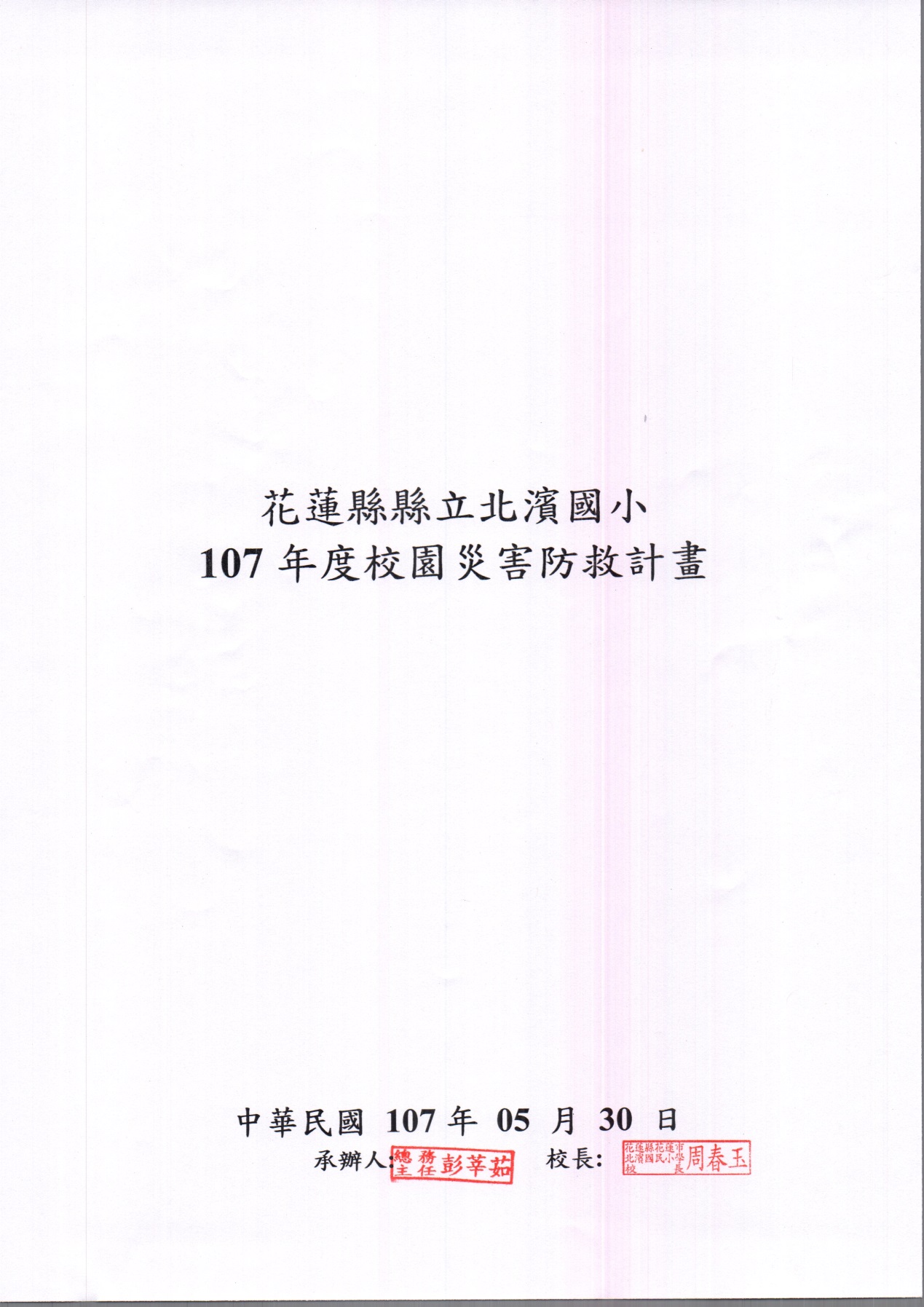 目錄第1篇	學校概況資料	11.1	基本資料	11.2	人員狀況	31.3	建築物資料	31.4	周圍環境	7第2篇	共通性事項	82.1	校園災害防救組織架構與任務	82.1.1	成立校園災害防救委員會	82.1.2	校園災害防救應變組織	92.1.3	災害防救作業流程	152.1.4	校園災害防救應變組織之啟動時機	172.1.5	校園災害防救應變組織之運作	172.2	災害通報	182.2.1	通報原則及流程	182.2.2	建立校外支援單位電話清冊	182.2.3	通報內容	192.3	災害防救資料蒐集	202.3.1	歷年校園事故統計	202.3.2	災害潛勢調查	212.4	災害應變器材整備與分配	272.5	災害防救教育訓練	282.6	校園災害防救演練	302.7	家庭防災卡與1991報平安專線	322.8	開設災民收容所規劃與實施	332.8.1	收容所規劃原則	332.8.2	收容所之開設	342.9	避難疏散之規劃	352.9.1	原則與流程	352.9.2	避難疏散動線規劃	362.9.3	避難疏散集合場所之配置	372.9.4	避難疏散情形之調查	372.10	危險建物與設施之警戒標示	382.11	校園災害防救經費編列	39第3篇	地震災害預防與應變事項	403.1	平時預防工作事項	403.1.1	校園環境安全自主性調查	403.1.2	校園環境安全改善	413.1.3	自我檢視學校潛在災害評估分析	413.2	災害應變工作事項	423.2.1	避難疏散之執行	443.2.2	緊急救護與救助	443.2.3	毀損建物與設施之警戒標示	453.2.4	啟動社區住戶與家長之協助	463.2.5	放學及停課措施	463.2.6	停課放學疏散之執行	473.3	其他作為	48第4篇	淹水災害預防與應變事項	494.1	平時預防工作事項	494.1.1	校園環境安全自主性調查	494.1.2	校園環境安全改善	504.1.3	自我檢視學校潛在災害評估分析	504.2	災害應變工作事項	504.2.1	臨災戒備	514.2.2	停課放學疏散之執行	524.2.3	淹水時之避難疏散	524.2.4	緊急救護與救助	544.2.5	啟動社區住戶與家長之協助	544.3	其他作為	54第5篇	災害復原工作事項	555.1	受災學生心靈輔導	555.2	學校環境衛生之維護	555.3	學生復課計畫、補課計畫	565.4	供水與供電等緊急處理	56第6篇	計畫實施與自評	586.1	計畫實施	586.1.1	評估之時機與範圍	586.1.2	評估之方式	586.2	自我評估	58附錄1　校園環境安全檢查表之掃描檔	錯誤! 尚未定義書籤。附錄2　演練腳本	67附錄3　校園災害防救計畫書簽核之掃描檔	錯誤! 尚未定義書籤。圖目錄圖2- 1校園災害防救委員會組織架構圖	8圖2- 2教職員工數49人(含)以下組織架構圖	11圖2- 3災害防救作業流程圖	16圖2- 4災害通報流程圖	18圖2- 5地震災害潛勢圖資	22圖2- 6淹水災害潛勢圖資	22圖2- 7坡地災害潛勢圖資	23圖2- 8人為災害潛勢圖資	23圖2- 9輻射災害潛勢圖資	24圖2- 10海嘯災害潛勢圖資	24圖2- 11校園災害潛勢申復作業流程圖	26圖2- 12家庭防災卡	33圖3- 1地震災害平時預防工作事項流程圖	40圖3- 2地震災害應變流程圖	43圖3- 3地震災害疏散路線圖(範例)	44圖4- 1淹水災害平時預防工作事項流程圖	49圖4- 2淹水災害緊急避難流程圖	51圖4- 3淹水災害垂直避難路線圖(範例)	53圖5- 1坡地災害平時預防工作事項流程圖	錯誤! 尚未定義書籤。圖5- 2坡地災害緊急避難流程圖	錯誤! 尚未定義書籤。圖5- 3坡地災害就地避難疏散路線圖(範例)	錯誤! 尚未定義書籤。圖5- 4坡地災害校外疏散避難路線圖(範例)	錯誤! 尚未定義書籤。圖6- 1海嘯災害應變流程圖	錯誤! 尚未定義書籤。圖6- 2海嘯災害避難疏散路線圖(範例)	錯誤! 尚未定義書籤。圖7- 1輻射災害應變流程圖	錯誤! 尚未定義書籤。圖7- 2輻射災害避難疏散路線圖(範例)	錯誤! 尚未定義書籤。圖8- 1火災災害校園應變工作流程圖	錯誤! 尚未定義書籤。圖8- 2毒化災學校應變工作流程圖	錯誤! 尚未定義書籤。表目錄表1- 1學校基本資料	2表1- 2 107年度學生人數	3表1- 3建築物基本與現況調查資料	3表1- 4學校周圍環境	7表2- 1校園災害防救委員會名冊	8表2- 2教職員工數49人(含)以下組織分工表	12表2- 3輻射災害各應變小組主要應變事項	13表2- 4外部支援單位聯絡清冊	19表2- 5災害通報事項與內容	19表2- 6歷年校園事故統計表	20表2- 7縣立北濱國小校區災害潛勢評估結果	21表2- 8搶救器材及緊急救護用品清單	27表2- 9學校辦理全校性防災教育教學與宣導活動情形	29表2- 10學校辦理防災避難演練情形	30表2- 11收容所總配置表	33表2- 12受災人員識別證	34表2- 13收容所登記表	35表2- 14各棟建築各棟建築物避難引導人員表	37表2- 15學生避難疏散情形調查表	38表2- 16教職員工避難疏散情形調查表	38表2- 17歷年災害防救計畫經費編列統計表	39表3- 1潛在地震災害分析表(範例)	41表3- 2建築物危險判定表	46表3- 3校園災後緊急判斷之時機與行動	47表3- 4自行接送同意書	48表4- 1潛在淹水災害分析表(範例)	50表5- 1輪值人員班表	錯誤! 尚未定義書籤。表5- 2潛在坡地災害分析表(範例)	錯誤! 尚未定義書籤。表6- 1潛在海嘯災害分析表	錯誤! 尚未定義書籤。表7- 1輻射災害自我檢查表	錯誤! 尚未定義書籤。表7- 2潛在輻射災害分析表	錯誤! 尚未定義書籤。表8- 1加油站(校園周邊100公尺範圍內)	錯誤! 尚未定義書籤。表8- 2製造業與瓦斯(校園周邊500公尺範圍內)	錯誤! 尚未定義書籤。表8- 3電力設施(校園周邊80公尺範圍內)	錯誤! 尚未定義書籤。表10- 1自評表	59學校概況資料學校概況資料包含基本資料、人員狀況、建築物資料及周圍環境，內容分述如下：基本資料學校概況資料包含地理位置、學校基本資料及環境概況，主要內容為學校位置、校園配置及周遭環境之介紹，內容分述如下：一、地理位置花蓮縣花蓮市北濱國民小學(以下簡稱本校) 23°58'40.2"N 121°36'59.4"E，海拔高度14~15公尺，位處花蓮市花崗山下的北濱沿海區，地下水充沛，東邊是視野廣闊的北濱公園海拔高度12公尺及浩瀚無涯的太平洋。西鄰花蓮女中海拔高度16~18公尺、花崗山海拔高度21公尺；南界團管區；北面為美崙溪。學區包括花蓮市民權里、民有里、民主里全部及民治里一至十三鄰，社區老舊人口外流嚴重空屋率多，公共用地廣闊。二、學校基本資料此項包含學校基本資料與建築物調查資料等二部分，說明如下。(一)學校基本資料部分：105年度班級數（含幼稚班）7班，人數143人，本校主要建築物共有2棟，分別為西側校舍及南側校舍等。本校班級總數、各班級人數與教職員工人數、建築物棟數等詳細資料，如表1-1015年度與表、表1-3-2所示。(二)建築物資料調查部分，含校舍基本資料、校舍資料及校舍現況調查等資料，詳見表、表1-3-2所示。三、環境概況(一)周邊設施：本校附近有花蓮女中、團管區、法務部花蓮執行處及北濱公園。(二)校園內建築物風格及特色：本校建築型態為一般學校建築，主要建築呈現L字形。(三)校園平面配置圖及周邊道路，如表1-4所示。表1- 1學校基本資料人員狀況107年度全校班級總數為7班，全校師生總人數為167人，其中職員為3人、教師為14人、學生為150人，其餘詳細資料如表1- 2所示。表1- 2 107年度學生人數註：請依實際狀況自行調整。建築物資料本校主要建築物共有1棟，各棟建築物基本與現況調查等詳細資料如表1- 3所示。表1- 3-1建築物基本與現況調查資料註：請依實際狀況自行調整。表1- 4-2建築物基本與現況調查資料周圍環境學校周圍環境主要內容包含校區平面配置圖及校區周邊道路圖如表1- 5所示。表1- 5學校周圍環境共通性事項校園災害防救組織架構與任務為妥善組織校內人力共同推動災害防救相關作業，學校應設置「校園災害防救委員會」，規劃執行校園平日之災害預防工作，包含定期召開校內災害防救會報、編修校園災害防救計畫、推動防災教育課程與宣導活動、校園環境安全維護措施等工作。校園災害防救組織架構與任務內容說明如下：成立校園災害防救委員會為妥善組織校內人力共同推動災害防救相關作業，於減災、整備、復原時期，由校長擔任召集人，成立校園災害防救委員會，負責學校災害防救相關事宜規劃。依校內人事架構自行調整分配，委任執行秘書一名，進行管考各組作業與協調工作執行事宜，另依據防災任務內容分配人力成立「減災規劃組」、「推動執行組」及「財務行政組」三組，落實平時減災、災前整備及災後復原等災害防救工作。未來可視需求，尋求專業團隊支援、協助及提供建議與諮詢。校園災害防救委員會組織架構圖如圖2- 1所示；校園災害防救委員會名冊如表2- 1所示。各組負責工作請參考教育部出版「校園災害管理工作手冊(國民小學適用)」P21內容所述填列。圖2- 1校園災害防救委員會組織架構圖表2- 1校園災害防救委員會名冊校園災害防救應變組織校園災害防救應變組織需界定清楚各分組之工作，避免於救災時人力分配不均之情形延誤搶救時機。若學校附設有幼兒園、員生消費合作社、社區大學等機構，緊急應變組織應將其納入編組。各組負責工作請參考教育部出版「校園災害管理工作手冊(國民小學適用)」P23內容所述填列。教職員工數在49人(含)以下之學校，因人力較精簡，故將緊急應變小組規劃為三組，分別是搶救組、通報組及避難引導組，由於許多偏鄉學校教職員工數更少，若編為三組，則人力恐無法支援，故可採用分段編組方式，災害發生第一時間疏散時，全校教師為避難引導組織成員，進行全校疏散避難，至緊急避難點後，再將緊急應變組織分成三組進行後續動作。另外，組織架構能視狀況彈性調整，如指揮官可兼任發言人。相關組織架構圖如圖2- 2所示；校園編制成員與緊急應變組織分工表如表2- 2教職員工數49人(含)以下組織分工表圖2- 2教職員工數49人(含)以下組織架構圖由於輻射災害所負擔之作業與上述其他災害類型有所不同，為使學校能於輻射災害發生後快速執行負責疏散、避難及搶救等應變工作，宜將應變啟動時機以及各應變小組所擔負之作業明確定義，亦須排定人員進行輪值，確實於災害初期即能快速啟動應變計畫，方能於適當時機召集應變小組成員，並於適當地點集結，進行災情分析及避難救助之行動，以避免因人力分配不均而延誤災害搶救時機。表2- 3針對各應變小組於輻射災害時之工作項目分配進行說明。表2- 2教職員工數49人(含)以下組織分工表表2- 3輻射災害各應變小組主要應變事項災害防救作業流程學校平時審酌災害防救作業管理工作，依「平時預防」(含平時減災及災前整備)、「災時應變」及「災後復原」管理機制進行，於受災前將校園可能導致災源、預設災害狀況，模擬實境動員演練，提升各校災害防救警覺與安全意識，強化臨災時災害防救應變處置，與災後收容復原能力，達到減少災害之效果，其災害防救作業流程如圖2- 3所示。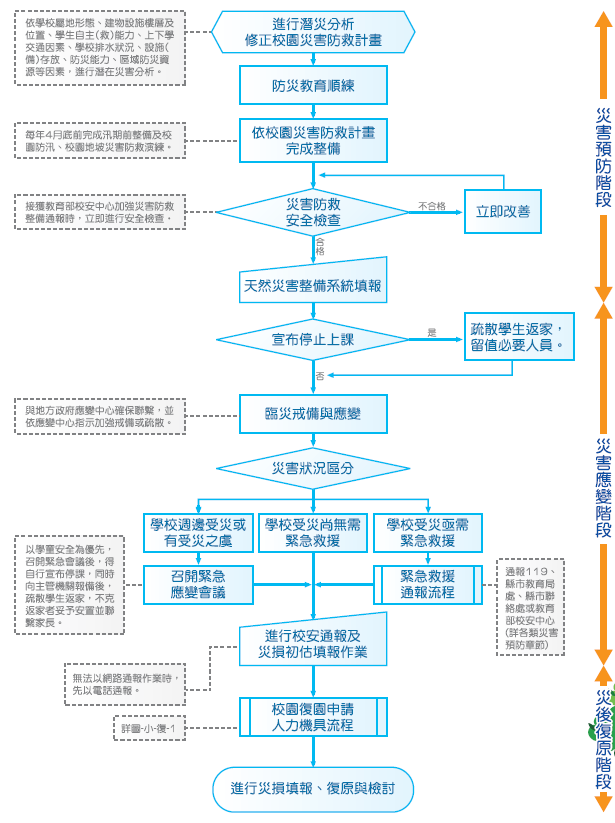 圖2- 3災害防救作業流程圖校園災害防救應變組織之啟動時機校內之應變組織，應於災害發生視災害情況啟動，啟動時機包含：地方政府成立應變中心時。上級指示成立。學校位於災區且受到災損時。校長視災情程度啟動應變組織。交通部中央氣象局發布颱風警報或豪大雨特報時。感受地震震度大於四級時。校園災害防救應變組織之運作為使學校能於災害發生後快速執行負責疏散、避難及搶救等應變工作，宜將應變啟動時機以及各應變小組所擔負之作業明確定義，亦須排定人員進行輪值，確實於災害初期即能快速啟動應變計畫，方能於適當時機召集應變小組成員，並於適當地點集結，進行災情分析及避難救助之行動，以避免因人力分配不均而延誤災害搶救時機。災害通報災情通報主要目的為爭取時效、掌握先機，快速將災害情報傳達，進行快速之搶救作業；藉由甘四小時的值勤機制，即時協助處理校園緊急危安事件，以有效維護校園整體之安全、安寧。通報原則及流程為有效協助本校處理校園安全事件，減少事件之損害程度，依照校園安全及災害事件通報作業要點之規定將進行通報。通報流程如圖2- 4所示。圖2- 4災害通報流程圖建立校外支援單位電話清冊為使災害發生快速尋求支援協助，通報組應建立之校外應變支援單位之聯絡資訊如表2- 4所示，表中詳細記載支援之單位及支援單位所能提供之器材。表2- 4外部支援單位聯絡清冊通報內容通報時主要迅速完成通報作業，在通報上應有制式之說詞，先告知通報人姓名、單位、職稱，接著告知事故發生時間、地點，再來說明事故狀況、傷亡情況、已實施或將實施之處置以及所需之協助等，災害通報事項與內容如表2- 5所示。表2- 5災害通報事項與內容災害防救資料蒐集學校之災害防救資料主要交由總務處負責調查蒐集，其餘處室提供資料，並請校內具有相關專業知識之老師進行協助，調查之項目包含歷年校園事故統計及災害潛勢調查。歷年校園事故統計本校蒙受之災害類型主要包含地震、淹水、坡地、火災、傳染病及交通事故等災害，歷年災害之情形統計如表2- 6所示，確實紀錄歷年受災之發生時間、災害類型、發生地點、災害簡述、災害損失及災情處理情形等。表2- 6歷年校園事故統計表災害潛勢調查依據「全國各級學校災害潛勢資訊管理系統」(http://safecampus.edu.tw/ms/)縣立北濱國小校區災害潛勢評估結果如表2- 7所示。本系統利用災害潛勢圖資套疊學校校廓，其地震、淹水、坡地、人為、輻射及海嘯等災害潛勢圖資判勢結果如圖2- 5至圖2- 10所示。表2- 7縣立北濱國小校區災害潛勢評估結果資料來源：經濟部中央地質調查所圖2- 5地震災害潛勢圖資資料來源：經濟部水利署圖2- 6淹水災害潛勢圖資資料來源：行政院農委會水土保持局圖2- 7坡地災害潛勢圖資資料來源：內政部國土測繪中心圖2- 8人為災害潛勢圖資資料來源：內政部國土測繪中心圖2- 9輻射災害潛勢圖資資料來源：國家災害防救科技中心圖2- 10海嘯災害潛勢圖資若全國各級學校對於災害潛勢評估結果存有疑慮者，則可依據《各級學校災害潛勢評估作業規定》第八條提出申復，其作業流程圖如圖2- 11所示，而申復程序如下：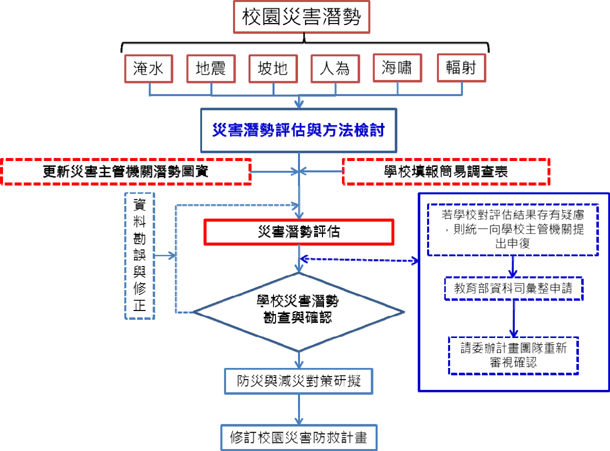 圖2- 11校園災害潛勢申復作業流程圖申請期限於教育部公告全國各級學校災害潛勢評估結果後一個月內，填寫全國各級學校災害潛勢評估結果申復申請表（請至教育部-主管法規查詢系統下載，網址如下：http://edu.law.moe.gov.tw/inc/GetFile.ashx?FileId=8264），向學校主管機關提出申復。審查方式全國各學校主管機關彙整完成申復學校名單後，以函文（教育部單位以會簽方式）提報至教育部；後續依申復學校提出之災害類別，由教育部籌組檢核小組確認申復結果，並將該結果函送學校主管機關；前述作業時間仍以教育部實際公告者為準。同一年度全國各級學校申請校園災害潛勢申復以一次為限。災害應變器材整備與分配在災害來臨時，因救災資源之送達往往時程較長，因此學校在災時自救顯得相當重要，在外部救災資源送達前先進行救援之工作，搜尋因受災而造成受困之學生，並針對受傷之教職員工生進行緊急處置，以期能於災害時第一時間協助學校內之教職員生進行避難。為增加災害應變之搶救時效，總務處必須視學校實際情形來整備災害應變器材，如表2- 8所示，並每月一次定期進行檢查，若器材損壞或超過使用期限須進行替換，而整備之器材需放置於固定地點進行管理，主要整備之器材項目包含有個人防護具、檢修搶救工具、急救器材、安全管制工具、通訊聯絡器材等。個人防護具為保護搶救人員之裝備，防止救災人員轉變為受災之人員；檢修搶救工具為搶救時可能用到之器材；急救器材為防止受傷人員因受傷流血過度以致不及送醫之緊急包紮止血處理，待道路聯通情形再行將受傷之人員外送；安全管制工具為將受損之建物劃定危險區域警戒及交通指揮之工具；通訊聯絡器材為搜救人員間之相互連絡或通報校外單位協助救援。表2- 8搶救器材及緊急救護用品清單註：請依實際狀況自行調整。災害防救教育訓練災害防救教育為提升學校師生災害防救認知與技能之方法之一，由訓導處(學務處)邀請學者或消防局人員舉辦防災教育相關之講座或各項逃生器材使用方法及逃生方式，並在校內舉辦活動、宣導等方式(如校內公布欄張貼各項災害相關宣傳海報，定期舉辦校內防災相關比賽，如防災書法或防災警語比賽等)，針對各項有關天然與人為災害生成原因、危險性說明，加強本校師生對於各項災害之瞭解。為確實提升本校教職員工生於災害時之應變能力，於寒暑假過程中邀請學者、曾任救災工作之人員至本校演講並要求校內所有導師、教職員工參加。開學後，於每學期之期初、期中以及期末班會，由各班導師向學生宣導災時之避難需知，必要時可聯合隔壁班級於戶外實地操演。每學期安排二次週會之時間，針對較可能發生之災害，諸如地震、風災、火災及交通事故安排講座，每種災害之講座以20-30分鐘為主，說明災害成因及如何逃生避難、宣導自助互助之精神。辦理防災活動情形如表2- 9。表2- 9學校辦理全校性防災教育教學與宣導活動情形校園災害防救演練為使災害發生時各教職員工生能快速避難並啟動應變分組執行救災，由訓導處(學務處)規劃演練內容，各處室人員協助辨理，務求使校園災害演練能順利執行。演練目的在於使人員熟悉不同災害情境之應變作為，並提升應變技能，短期在學校人力、資源有限之情況下可以每年逐棟或逐區來進行應變演練，逐年完成全校應變演練之規劃，或配合多次各樓層或各棟小規模演練後，每年有一次中大規模或全校災害之演練。針對每年或每次演練之缺失應於下年或下次演練規劃前即加以改進，提昇整體災害應變能力。學校每年至少應舉辦一次應變計畫演練(除消防防護計畫外亦宜考量其他災害類型之演練)，演練情境可依該年度規劃重點進行腳本研擬，如表2- 10所示。演練可依各年級施行或以樓層(棟別)為劃分，依據可能發生之災害類型、規模，依實際需求來設計實務演練，如通訊對講機練習、避難疏散演練、警報測試與廣播等。演練計畫之擬定必須基於以下基本觀念：研擬演練計畫之前，必須先有充分的「情境假設」，並以學校所面臨的實際問題為主，例如大規模地震後，應將小學生留校、安撫、建立名冊，等候家長接回，而非馬上讓小學生各自回家。至少應包含緊急避難、救護、收容、安撫之細節操作。必須明定各執行程序之權責編組及銜接介面。 必須確保所需的應變時所需的資源與人力。 在演練的過程中，所有作業均隨著時序有詳細的紀錄，以利事中查證及事後重構與檢討。表2- 10學校辦理防災避難演練情形家庭防災卡與1991報平安專線大規模災害發生時，交通、通訊往往相當混亂且可能中斷，家庭成員的團聚，變得急迫卻又困難，故內政部消防署設置1991報平安平臺，藉由此平臺留言訊息，以達災時聯繫家人或朋友之效用。另教育部建立「家庭防災卡」機制，卡片內容結合內政部消防署1991報平安平臺資訊，於災變時家庭團聚及聯絡。學校應於每學期開學之初，將「家庭防災卡」以聯絡單的方式，由學生攜帶回家，與家長共同填寫，讓全家能藉此熟悉避難場所與緊急聯絡方式。每個家庭皆有個別的「家庭防災卡內容」，平常攜帶於書包、鉛筆盒、身上等，若能印在家庭聯絡簿的底頁更佳，並考量實用性，卡片材質以耐磨者為佳。家庭防災卡範例如圖2- 12所示。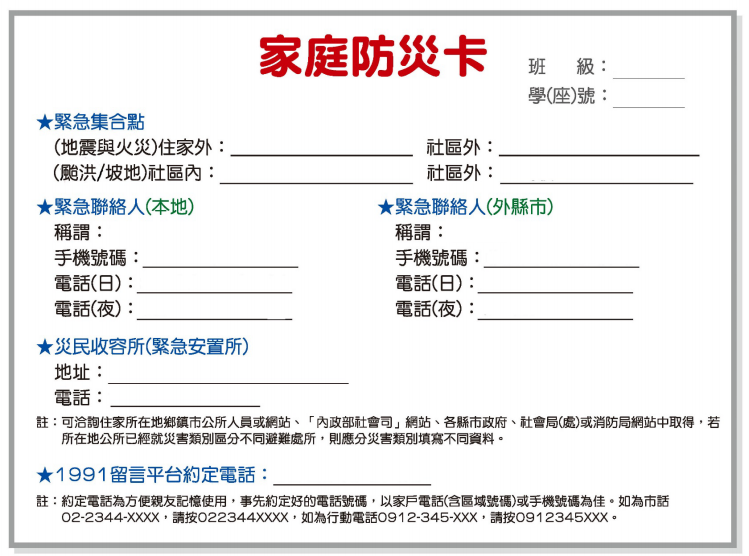 圖2- 12家庭防災卡開設災民收容所規劃與實施本校於災害發生後被地方政府指定為緊急之避難收容場所，依縣市應變中心之需求開放部分校區收容附近之居民。收容所規劃原則收容區之劃設以校長及各處室主任開會進行決定，原則上收容之居民為附近之住戶，收容區與學區需劃分仔細，在生活收容區之民眾以不影響災害復課之進行為原則。劃設上需注意此區域是否具潛在災害之危害、收容所之收容人數等，各收容所需有負責人員進行管理，如表2- 11所示。表2- 11收容所總配置表註：使用時應以各縣市政府或鄉鎮市公所提供之相關格式為主。收容所之開設學校收容所負責人依指揮官(校長)指示開放收容所收容受災民眾，並於收容所門口發放受災民眾人員識別證，如表2- 12所示；避難引導組引導災民前往收容所進行避難，並以戶為單位安置居民；搶救組以戶為單位要求居民填寫收容所登記表以方便管理，如表2- 13所示，並尋求村里自助隊協助定時巡視收容所周遭以防宵小於災施行不義之行為。表2- 12受災人員識別證註：使用時應以各縣市政府或鄉鎮市公所提供之相關格式為主。表2- 13收容所登記表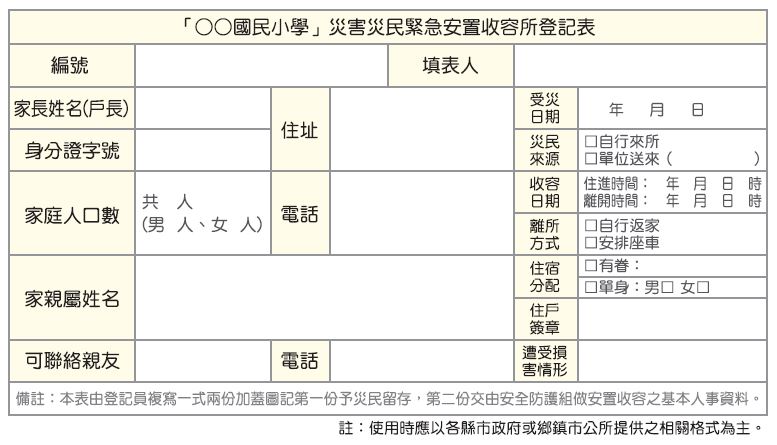 避難疏散之規劃原則與流程校園疏散主要以人員疏散為主，因此在規劃疏散計畫時，對疏散時機之認定非常重要，而疏散時機為意外狀況有擴大之虞或對人員可能造成生命威脅時，須即刻通知人員進行疏散。若本校有特殊師生時需考量專人協助避難。對於校內教職員生平時應加強防災演練知識宣導，並藉由每學期之定期演練，演練各種校內可能發生之災害應變演習，加強人員對於疏散動線的熟悉程度，避難引導組每學期規劃每棟建築物舉辦一次避難疏散演練，使得在實際災害發生時，能有效增加緊急疏散的效率。避難引導組每學期末前，應擬定緊急疏散地圖(疏散路線和疏散地點)，避難疏散路線可結合早上升旗路線、班級集合地點進行規劃，調查避難路線是否暢通，如有障礙物時應立即清除，並於新學年度公告周知教職員工、避難引導人員及相關人員。考量到本校附屬幼兒園、低年級及特教班之學生，是屬避難時較為弱勢之ㄧ環，因此於安排教室時，盡量將附屬幼兒園、低年級及特教班之教室安排於一樓或是較方便逃生之區位，使其得以於災難發生時迅速避難。另外，由於特殊障礙學生對於突發事故頗為敏感，情緒易受驚嚇而較難以控制，而更害怕有其他宿疾之學生突然併發急性症狀；且學生本身又因不同身體障礙別考量，而更加劇其逃生「特殊」性。因此，於災害應變分組上，實務之作法即以各班為單位，藉由同儕之間之互相協助(如可以行走之同學搭配無法站立行走、坐輪椅的同學二人一組，互相扶持)，並在班級導師、教師助理員、避難引導組及搶救組之引導下順利逃生，以下針對各障礙類別學生之避難疏散方式分別敘述說明：視覺障礙類學生以盲生辨識設備、音源導引設備等來指引疏散與訊息告知，視障類學生對於聲音之方向尤為敏感；此外，更需搭配設立無障礙空間，以利逃生；並於災害緊急應變期間善加利用梯機、緊急逃生椅及斜坡道等避難器具有助於避難疏散。聽覺障礙類學生需要低音大鼓、閃光指揮棒、螢光指揮箭頭標示等救難物資設備，以提醒危害之發生，並引導至安全疏散方向，並於災害緊急應變期間善加利用梯機、緊急逃生椅及斜坡道等避難器具有助於避難疏散。智能障礙類學生於災害緊急應變期間善加利用梯機、緊急逃生椅及斜坡道等避難器具有助於避難疏散。肢體障礙類學生肢體障礙類學生由於身體部份之障礙而導致逃生速度較慢，此時無障礙之緊急疏散設備空間設計將非常重要，並於災害緊急應變期間善加利用梯機、緊急逃生椅、斜坡道、易拉式鐵捲門及防鎖死保護裝置等之啟用有助於避難疏散。避難疏散動線規劃疏散路線的規劃不應只有一條(尚需規劃替代路線)，以因應災害情境變化，校園疏散路線應盡量避開有潛在地震危險的地方，並於規劃後標示於逃生路線圖上。集結地點的選擇宜考慮適當之安全距離，選擇附近沒有潛在危險地區及可容納部分或全部師生疏散人員之場所，於事故發生時能依疏散路線，各棟建築物應規劃避難引導人員作適當管制進行人員疏散引導。各棟建築物應規劃避難引導人員如表2- 14所示。表2- 14各棟建築各棟建築物避難引導人員表避難疏散集合場所之配置避難疏散集合場所應選擇無災害威脅之場所，之後由指揮官(校長)視災情決定於原地避難或移往校外之避難場所。避難疏散情形之調查避難疏散完畢後應針對全校之學生及教職員工進行疏散情形之調查，如表2- 15及表2- 16所示。表2- 15與表2- 16為到達避難場所後，確實掌握學生與教師人數調查進行填寫，若在平時演練或災害發生時需快速掌握學校人員時，可自行採用學校常用表格。表2- 15學生避難疏散情形調查表表2- 16教職員工避難疏散情形調查表危險建物與設施之警戒標示總務處偕同訓導處(學務處)之人員，於每學期開學前巡視校內之建物及設施，巡視之重點對象為校內老舊之建物及電器設備，發現可能致災之建物與設施應立即張貼臨時警告標示，並自行改善或尋求校外專業人員協助，若於開學時仍無法獲得改善，須劃定警戒區，張貼明顯標示，並於開學時周知所有學童，並要求各班導師於上課前再次告知，訓導處(學務處)人員於危險設施、建物未獲得改善前須不定時巡視，待獲改善後始能拆除警告標示。校園災害防救經費編列總務處每年應針對提升校內防災能力編列經費，此經費之用途為維護校內硬體減少致災因素、整備校內之防災器具以及提升教職員工生之防災素養等，此經費不得挪為其他用途使用。編列之項目含防災宣導手冊及教材、儲備物資、防災教育講座、防災/救災訓練、災害應變演練、救災設備及其他等。歷年災害防救計畫經費編列統計表如表2- 17所示。表2- 17歷年災害防救計畫經費編列統計表地震災害預防與應變事項平時預防工作事項總務處應針對校園災害防救計畫內之地震災害進行調查，內容包含校園災害潛勢區、校園設施等資料，並對校園儀器、設備與建築物進行危險評估並將所調查出危險之項目進行改善，降低災害來臨時可能帶來之危害，關於災害潛勢調查，可邀請校外專業技師公會團體協助，災前工作事項流程如圖3- 1所示。圖3- 1地震災害平時預防工作事項流程圖校園環境安全自主性調查每學期開學前進行一次校園環境安全維護與評估，利用教育部出版「校園災害管理工作手冊(國民小學適用)」P42~P44之校園環境安全檢查表(印出紙本，經業務檢查人及覆核人核章後，掃描置於計畫附錄供參閱)，以目視方式調查校園內建築物中之主要結構、設施進行檢視，並判定是否符合安全，若不符合安全則簡述須改善內容，聘請專業技師或專業技術輔導團體進行改善協助，以確保教職員工生之安全。若當校園遇震度4級(含)以上之大規模地震過後，學校須立即進行校園環境安全狀況檢查與評估，並採取適度措施。每學年都應進行全校校舍建築物自主性簡易調查工作，應聘請具有土木、建築、營繕等相關背景或經驗之教職員工或家長，針對全校建築物進行全校性檢查。如建築物有耐震疑慮，應予列管並委請專業團隊辦理評估、補強等工作。校園環境安全改善總務處依建築設施耐震檢查表之不合格項目進行改善並填具建築設施耐震改善檢查表之改善內容，若有無法改善且該項目有危及安全之顧慮時，應在此區域張貼臨時警告之標識，並儘速聘請專業技術人員協助改善。當地震發生時，常因教室中設施物品翻倒、移位或掉落造成傷害，並阻隔避難逃生的通道，故學校教室須有固定防止翻落、移位的措施，確保臨災時人員的安全。自我檢視學校潛在災害評估分析依據歷年校園災害事故統計及災害潛勢評估結果，填寫學校潛在災害類型自我評估表如表3- 1所示，以利後續防災專家學者提出建議。表3- 1潛在地震災害分析表(範例)災害應變工作事項當地震發生時，學校所在地點震度達四級以上，或當學生感覺到有相當程度的恐懼感時，則應立即就地緊急避難，而學校組織轉變為緊急應變小組，由指揮官判斷是否進行疏散，故由緊急應變小組執行學生安全疏散之確保、緊急救護與救助實施、蒐集與回報受災情況、緊急安置收容與家長聯繫及緊急避難與收容所之開設等內容，其詳細災害應變流程如圖3- 2所示。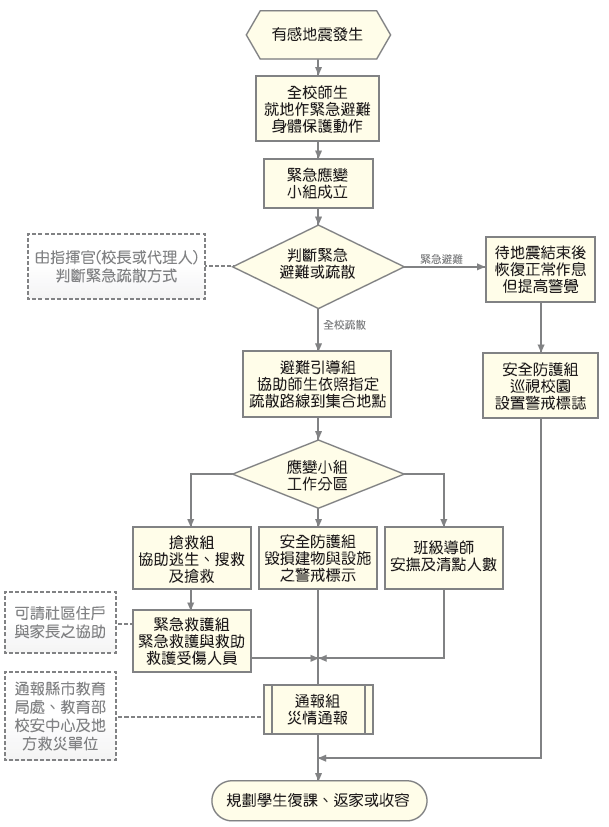 圖3- 2地震災害應變流程圖避難疏散之執行指揮官在接受教育局的命令或自行判斷災情之下，可決定發布疏散命令之時間，並回報至其主管教育行政機關及教育部校園安全暨災害防救通報處理中心(簡稱教育部校安中心)。緊急疏散時各班導師或任課老師應確認該班學生出席狀況及學生安全狀況，並依指示就地避難或依避難逃生路線將學生帶領至安全地點集合，如圖3- 3所示。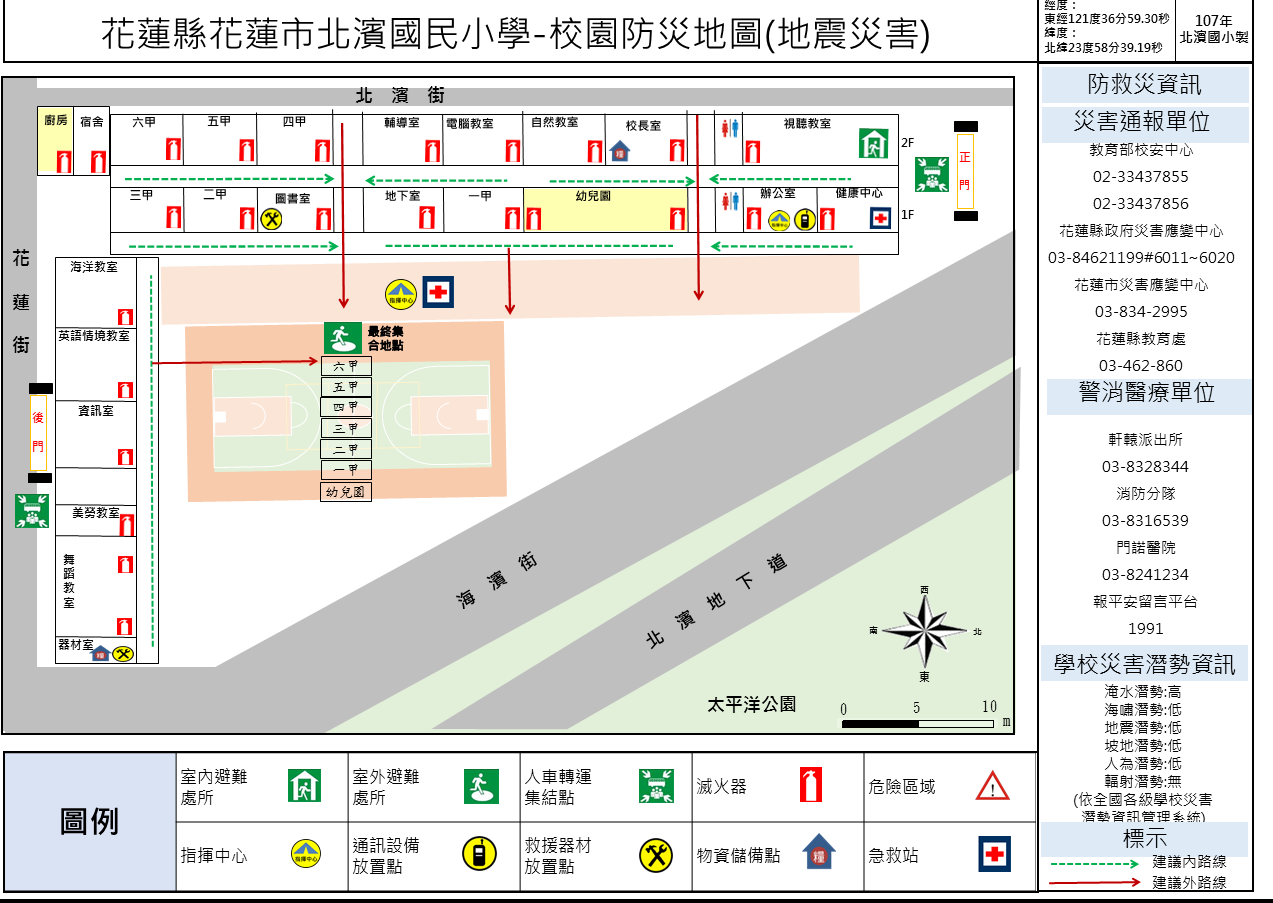 圖3- 3地震災害疏散路線圖避難引導人員在引導避難時，應有專人注意行動不便或有特殊情況的學生及教職員工，並給予必要之協助。避難疏散過程發現學生、教職員工發生意外時，救護人員應迅速實行救護行動。清點學生及教職員工之人數並上報指揮官。附屬幼兒園、低年級及特教班等學生心智發育較未成熟，可能會因害怕而哭鬧，班導師ㄧ人難以應付，搶救組/緊急救護組成員須主動進行協助。緊急救護與救助尋找傷患並搬運至緊急救護場所搶救組前往避難地點確認失蹤人數，基本上以三人為一團隊，視失蹤人數由指揮官決定派遣團隊前往，團隊應攜帶擔架及急救箱。至現場後進行人員搜救，搜救出之人員由團隊中之緊急救護人員進行初步包紮，之後將傷患送往避難地點。緊急包紮、外送搶救人員將傷患送達避難場所，緊急救護人員仔細檢查傷患之傷勢並包紮，若傷患傷勢嚴重須連絡附近醫院(診所)將重傷之傷患送往。毀損建物與設施之警戒標示警戒標示流程地震災害過後，許多建築物可能會產生結構上之破壞，難以於第一時間內進行補強，故須劃定危險區域拉起警戒線，必要時定時派員前往巡視，確認無學生進入拿取物品。警戒線(警告標示)設置地震災害過後，由搶救組確認建築物無師生滯留，避難引導組/安全防護組若認定此建築物與設施為危險時，避難引導組/安全防護組之人員須立即設立警戒線(警告標示)，警告師生不可靠近，並且定時派遣人員進行巡視，派遣巡視之人員以二人為一組為原則，警戒設置判定如表3- 2所示。表3- 2建築物危險判定表資料來源：震災後危險建築物緊急鑑定作業基準啟動社區住戶與家長之協助由指揮官協請家長會長集結社區志工、家長會成員或校友會，協調災時所能提供的搶救災資源及人力部署支援，通報組需建立支援機構之通訊錄如表2- 4所示，以便於災時得以第一時間請求所需支援。指揮官亦可請求社區提供具有專長的社區志工名單，協助學校搶救災之進行。低年級之班導師須儘可能連絡學生家長前來協助安撫學生。放學及停課措施災害發生後，若校園受災則應立即進行搶救與安排師生安置，並儘速統整災情通報上級，避難引導組可目視檢查校舍，來判斷校舍是否安全，其停課判斷時機如表3- 3，提供校長判斷是否停課放學。表3- 3校園災後緊急判斷之時機與行動停課放學疏散之執行指揮官在接受教育局(處)的命令或自行判斷災情之下，可決定發布疏散命令之時間，並派員管制交通動線，學生離校時提醒隨身攜帶「家庭防災卡」，不克返家者妥予安置，同時向主管教育行政機關及教育部校安中心報備。緊急疏散時各班導師或任課老師應確認該班學生出席狀況及學生安全狀況，並依停課放學路線接送學生返家。避難引導人員在引導避難時，應優先協助行動不便或有特殊情況的學生。避難疏散過程發現學生、教職員工發生意外時，應通知救護人員迅速實行救護行動。有附設幼兒園之學校，應視情況增派人力協助幼兒園進行放學疏散，包含通知家長接送或護送幼兒返家。幼兒及國小一至三年級之學生導師應聯繫家長安排學生放學返家事宜。如家長提前到校接送時，應請家長填寫學生自行接送同意書(如表3- 4)。表3- 4自行接送同意書學校名稱：                                                年    班 導師：          學生人數：                                     日期：     年   月   日註：各校可依實際狀況進行檢視項目之增減。其他作為(學校若針對地震災害有其他作為，請補充於此。)淹水災害預防與應變事項平時預防工作事項總務處應調查校內容易受風害及容易淹(積)水之區域、建築物、設備及設施等，並進行淹水危險項目評估，並將所調查出危險之項目進行改善，降低災害來臨時可能帶來之危害，災前工作事項流程如圖4- 1所示。圖4- 1淹水災害平時預防工作事項流程圖校園環境安全自主性調查學校每年於汛期前(4月底前)應進行一次校園防汛安全維護與評估，利用教育部出版「校園災害管理工作手冊(國民小學適用)」P78~P79之校園防汛安全檢查表(印出紙本，經業務檢查人及覆核人核章後，掃描置於計畫附錄供參閱)，調查校內容易受風害及容易淹(積)水之區域、建築物、設備及設施等，並進行颱風、水災危險項目評估，並判定是否符合安全，若不符合安全則簡述須改善內容，聘請專業技師或專業技術輔導團體進行改善協助，以確保校園教職員工生之安全。若交通部中央氣象局發布海上颱風警報或豪雨特報時，須立即進行校園環境安全狀況檢查與評估，並採取適度措施。校園環境安全改善應針對校園防汛安全檢查表所勾選之不合格項目進行改善，填具校園防汛安全檢查表之改善內容，並依「各縣市水災危險潛勢(易淹水)地區」資訊，加強校內及周邊排水設施疏濬及清淤工作(可協調地方政府清理)。若於颱風豪雨來臨前有無法改善之項目而有受災之虞時，須採取臨時之應變措施(沙包、封閉窗戶或劃定區域禁止進入、拆除懸掛物等)以降低災害所帶來之影響。若校園常受淹水(積水)之危害，則應採取減災工程(如增設抽水機、加高校園四周高程等措施)。自我檢視學校潛在災害評估分析依據歷年校園災害事故統計及災害潛勢評估結果，填寫學校潛在災害類型自我評估表如表4- 1所示，以利後續防災專家學者提出建議。表4- 1潛在淹水災害分析表(範例)災害應變工作事項淹水災害應變工作事項包含災害來臨前之戒備、校園災害防救應變組織之運作、停課放學疏散之執行、緊急救護與救助實施、災情通報及啟動社區住戶與家長之協助等內容，其緊急避難流程如圖4- 2所示[註：圖-小-颱-應-2及表-小-颱-應-4請見「校園災害管理工作手冊(國民小學適用)」P103至P105]。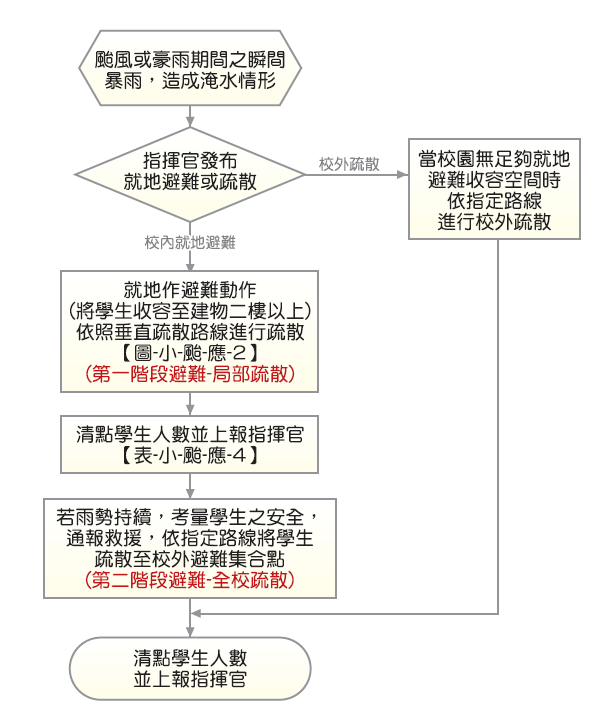 圖4- 2淹水災害緊急避難流程圖臨災戒備當交通部中央氣象局就校內所在地發布海上颱風警報或豪大雨特報時，指揮官(校長或代理人) 須待在校區關注防災有關作為。訓導處(學務處)偕同總務處人員巡視校內之門窗(擋水門)是否緊閉，假若交通部中央氣象局預測將有狂風產生，須針對校內玻璃做適當處置、校內若有易掉落之裝飾，選擇強化固定之方式或將裝飾收起，先搬移到適當場所存放，並確認災害發生後使用之緊急應變之工具是否齊全，如有缺漏或損壞立即告知總務處將項目補齊或替換。停課放學疏散之執行指揮官在接受教育局(處)的命令或自行判斷災情下，可決定發布疏散命令之時間，聯繫家長接回學生，並派員管制交通動線。並應先洽相關單位應變中心，瞭解周邊淹水狀況與道路通阻，進行家長接回學生之疏散或收容。學生離校時提醒隨身攜帶「家庭防災卡」，不克返家者妥於安置並聯繫家長，同時向主管教育行政機關及教育部校安中心報備。緊急疏散時，各班導師或任課教師應確認該班學生出席及安全狀況，並依事先確認暢通之疏散路線引導學生。避難引導人員在引導避難時，應優先協助視情況行動不便或有特殊情況的學生。避難疏散過程發現學生、教職員工發生意外時，應通知救護人員迅速實行救護行動。導師(含附設幼兒園)應聯繫家長接回學生或安排護送放學。有附設幼兒園之學校，應視情況增派人力協助幼兒園進行放學疏散，包含通知家長接送或護送幼兒返家。淹水時之避難疏散校內就地避難指揮官在接受教育局(處)的命令或自行判斷災情之下，可決定就地避難之執行(第一階段避難-低樓層班級垂直疏散)，並回報至主管教育行政機關及教育部校安中心。有附設幼兒園之學校，需視情況增派人力協助附幼進行避難疏散。搶救組人員清除避難路線上之障礙物(如漂浮之桌椅)協助避難。就地避難以「垂直」避難為原則，將學生收容至建築物二樓以上。垂直疏散路線圖可參考圖4- 3範例。避難引導組人員引導避難時，應優先協助行動不便或有特殊情況的學生。避難過程若發現學生、教職人員發生意外時，應通知護理人員迅速實行救護行動。完成避難動作後應清點學生人數並上報指揮官。可參考學生疏散情形調查表辦理，如表2- 15。若雨勢持續，淹水狀況未改善，則考量學生安全，通報救援協助進行校外疏散(第二階段避難-全校疏散)。若較長時間滯留於避難地點，則由避難引導組人員發放糧食、飲用水給學生。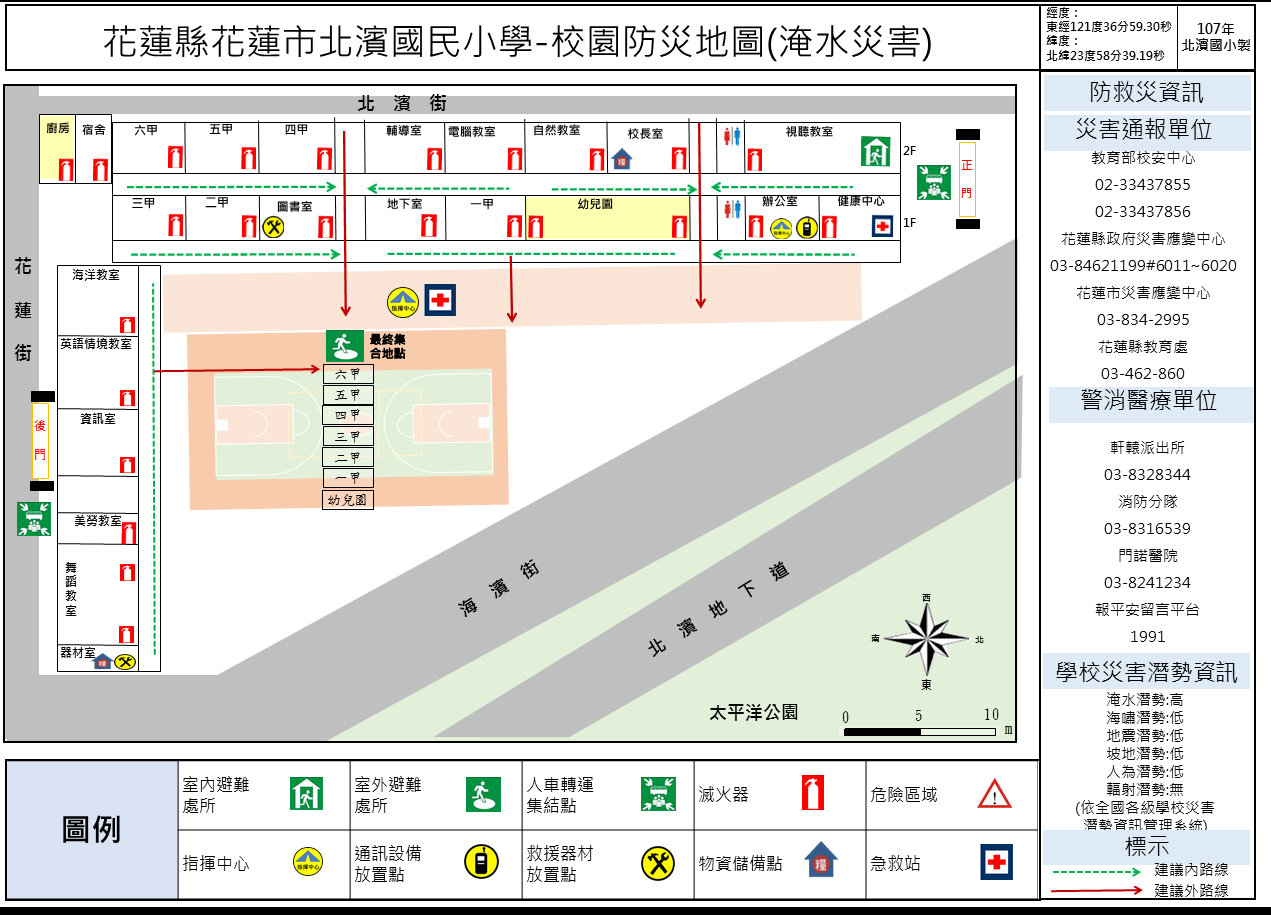 圖4- 3淹水災害垂直避難路線圖校外疏散避難(撤離至花崗山田徑場)由避難引導組人員引導學生及教職員工疏散至附近避難集合點。有附設幼兒園之學校，需視情況增派人力協助附幼進行避難疏散。由通報組人員聯繫社區志工與家長，啟動救災協助。搶救組人員清除避難路線上之障礙物協助疏散。避難引導組人員進行疏散路線之交通管制，並遵守交通標誌指示。疏散路線不經過危險路段(如路旁有未加蓋之排水溝或洪水匯集處)或陡坡區。由緊急救護組人員於避難疏散集合點設立急救站，並啟動緊急救護與救助機制。避難引導組人員在引導避難時，應優先協助低年級以下(附設幼兒園)、行動不便或有特殊情況的學生。避難過程發現學生、教職員工發生意外時，應通知護理人員迅速實行救護行動。完成避難動作後應清點學生人數並上報指揮官。可參考學生疏散情形調查表辦理，如表2- 15。若較長時間滯留於避難地點，則由避難引導組人員發放糧食、飲用水等生活物資給學生。緊急救護與救助緊急救援通報依「求援」、「待援」、「救援」程序逐級回報，優先通報119及地方災害應變中心，爭取救災資源協助應變處置，倘消防單位因災情擴大無法立即馳援，則通報教育部校安中心或縣(市)聯絡處協助救援，其他災(傷)害處理如下：人員受傷：立即包紮、固定、止血，傷勢嚴重須緊急送醫時，即通報119，若消防救護車因交通受阻無法抵達，則以電話通報教育部校安中心，俾利協調中央災害應變中心指揮救援。校舍受損：在安全前提下搶救器材、設備，清查受損情形，照相存證並通報教育部校安中心及直轄市、縣(市)政府教育局(處)。另召開應變組織會議，決定停（復）課及復原事宜。校外聯絡道路中斷：將災情通報119、地方災害應變中心及校安中心，同時召開應變組織會議，決定停（復）課及強化防災事宜。啟動社區住戶與家長之協助由指揮官協請家長會長集結社區志工、家長會成員或校友會，協調災時所能提供的搶救災資源及人力部署支援，通報組需建立支援機構之通訊錄如表2- 4所示，以便於災時得以第一時間請求所需支援。指揮官亦可請求社區提供具有專長的社區志工名單，協助學校搶救災之進行。低年級之班導師須儘可能連絡學生家長前來協助安撫學生。其他作為(學校若針對淹水災害有其他作為，請補充於此。)災害復原工作事項受災學生心靈輔導先由一般的級任或專科老師(第一線的心輔老師)進行初步心理諮商，由輔導室(輔導處)指導各班導師適當地引領學生抒發對各類災害的觀感，進一步發揮其應有輔導特殊個案的功能。藉由集體的創作或活動，設計一些相關的活動，讓同學們在活動中，渲洩情緒，且由同儕中，發現大家的共通性及獲得支持。運用媒介物幫助溝通，有時口語的表達是很有限的，可準備一些工具協助同學從另一種途徑來表達對災後的感受。協助學生做有助益的事，設計各類災害演習協助同學獲得控制環境的力量，參加社區重建活動，使同學有機會重新建立自己的學校或自己的家園，做一些快樂的事，嘗試為生命帶來些正向的事。運用相關宣導海報、手冊、網站及專書進行輔導。可成立學生心靈輔導支援中心，動員學校所有教師及鄰近相關人力，進行學生心靈輔導。可請求主管教育行政機關或民間團體的適時支援協助。學校環境衛生之維護災後環境衛生之維護，可設置臨時廁所，並就排泄物及垃圾之處理等採取必要措施，以保持校園衛生整潔。加強防疫與食品衛生管理等相關計畫。立即建立廢棄物、垃圾、瓦礫等處理方法，設置臨時放置場，循序進行蒐集、分類、搬運及處置等程序，以迅速整潔校園，並避免製造環境污染。採取消毒等措施，以維護師生之健康。由相關處室將全校圖面檢討選擇不受災威脅及廢棄物清運進出方便之空地。建立廢棄物清運及處理方法，此部份可由相關處室評估若情況許可採行外包，若不可行可請求相關單位支援。定期採取消毒措施維護師生健康，由相關處室評估分別採三天、一星期及一個月消毒一次，可視情況自行縮短時程。維持校園之整潔，由相關處室調配人手定期維持校園之整潔。學生復課計畫、補課計畫應視校園安全與否進行復課、補課計畫。欲在原校地復課者，請教育部或本縣(市)教育局協助簡易教室之興建。原校地安全堪虞時，經由本縣(市)教育局協助安排學生至鄰近學校或其他適當地方上課。補課計畫應以教育部所定之課程標準進行，但可因地區特性，做適切之調整，使學生能繼續學習。教職員應掌握學生的動向及學生具體受災情形(教科書、就學用品、制服、學費之減免、獎學金之發給、對災害造成家庭生活困難之學生給予就學補助)，確認此次災害對學生的心理層面有何影響，同時也應建立與家長間的聯絡體制。輻射與海嘯災害之復原須依政府相關規定與程序辦理。供水與供電等緊急處理對於災害造成設施、設備與維生管線等損壞之相關事宜，應以校內飲用水系統為優先。搶救組應派員初勘檢查水利設施或各管線災後受損情形。供水供電前應檢查牆壁中水電管線是否已經損毀。檢查水池、水塔、飲水機等相關用水設備是否受損，改善學校飲用水設施，使飲用水均能達到法定之標準，視為當務之急。若校園需分區輪流供水，或請求運水車調度支援，則在各區分別設置三到五個供水站。處理完畢，再逐樓各區域一一恢復供電，不要同時供電供水，儘量以小單位恢復供應為準，這樣才能逐一確認是否有問題。先行搶修損壞之水、電管線，減少漏水及漏電危害，再復原校區全面供水供電。恢復電力改善學生的讀書環境。立即通知相關業者(如自來水公司及臺灣電力公司…等)，派遣專業技術人員緊急檢查所管設施、設備，掌握其受損情形，並對設施、設備與維生管線進行緊急修復及供應之措施，以防止二次災害，確保師生之正常生活。調查災情，提報搶修預算，追蹤執行進度。計畫實施與自評計畫實施校園災害防救計畫之考核實行，除校內自評外，並邀請縣市教育局(處)人員、學者專家進行審查，進而掌握建議意見重心，確立未來校園災害防救計畫改進的方向與實施要領。評估之時機與範圍於每年年底完成本校災害防救計畫之評估作業。並將評估後之建議確實紀錄，以作為改進校園災害防救計畫之依據。本校校園災害防救計畫之各編內容之重點執行工作。其範圍包括：地震災害、淹水災害、坡地災害、海嘯災害、輻射災害及人為災害等。評估之方式填報自評表由校長及各處室主任填寫自評表內容。文件審查本校依校園災害防救計畫之內容準備相關文件，邀請縣市教育局(處)人員、學者專家進行審查，於既定之日期及地點完成審查評估工作。自我評估學校依照自評表之內容(如表10- 1所示)，評估校園災害防救計畫編撰情形；如需改進，應於備註欄中撰寫改進作法，俾供來年修正校園災害防救計畫。表10- 1自評表附錄1　演練腳本地震災害防救演練項目及任務分工表附錄2　兵棋推演暨實兵演練腳本(107行事曆安排教師研習進行兵棋推演腳本)●情境主題(複合式災害):地震後引發火災  腳本編撰人:●時間設定:   月   日(星期    )    午    點     分   天氣:晴天或雨天●災情簡述:學校震度6級造成電力中斷、天花板掉下(打到)、桌椅移動(撞到)、櫃子倒下(壓到)、窗戶破裂(彈到)、校長公出、3人骨折(1名老師、2名學生)、救護車無法到校、消防車支援等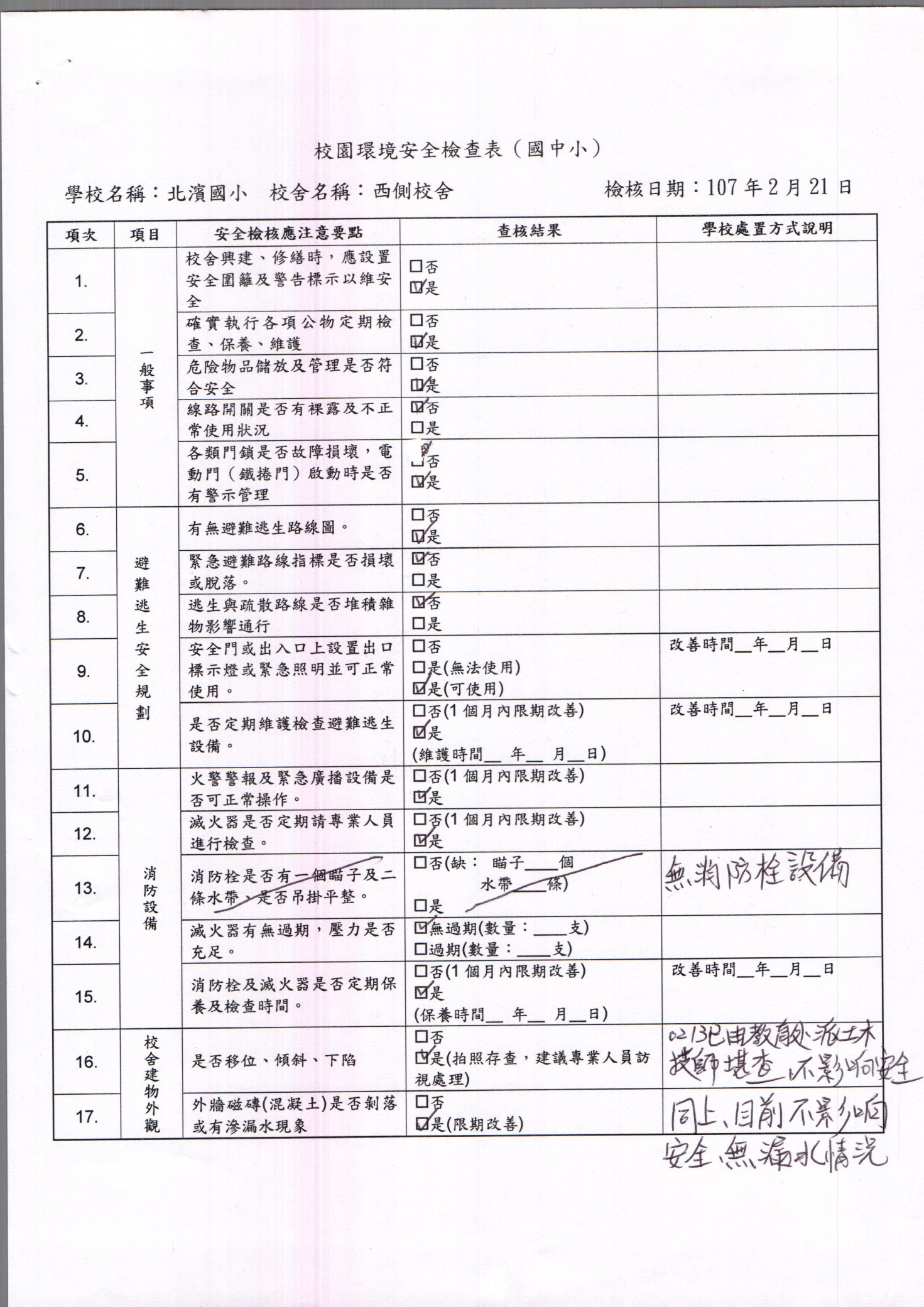 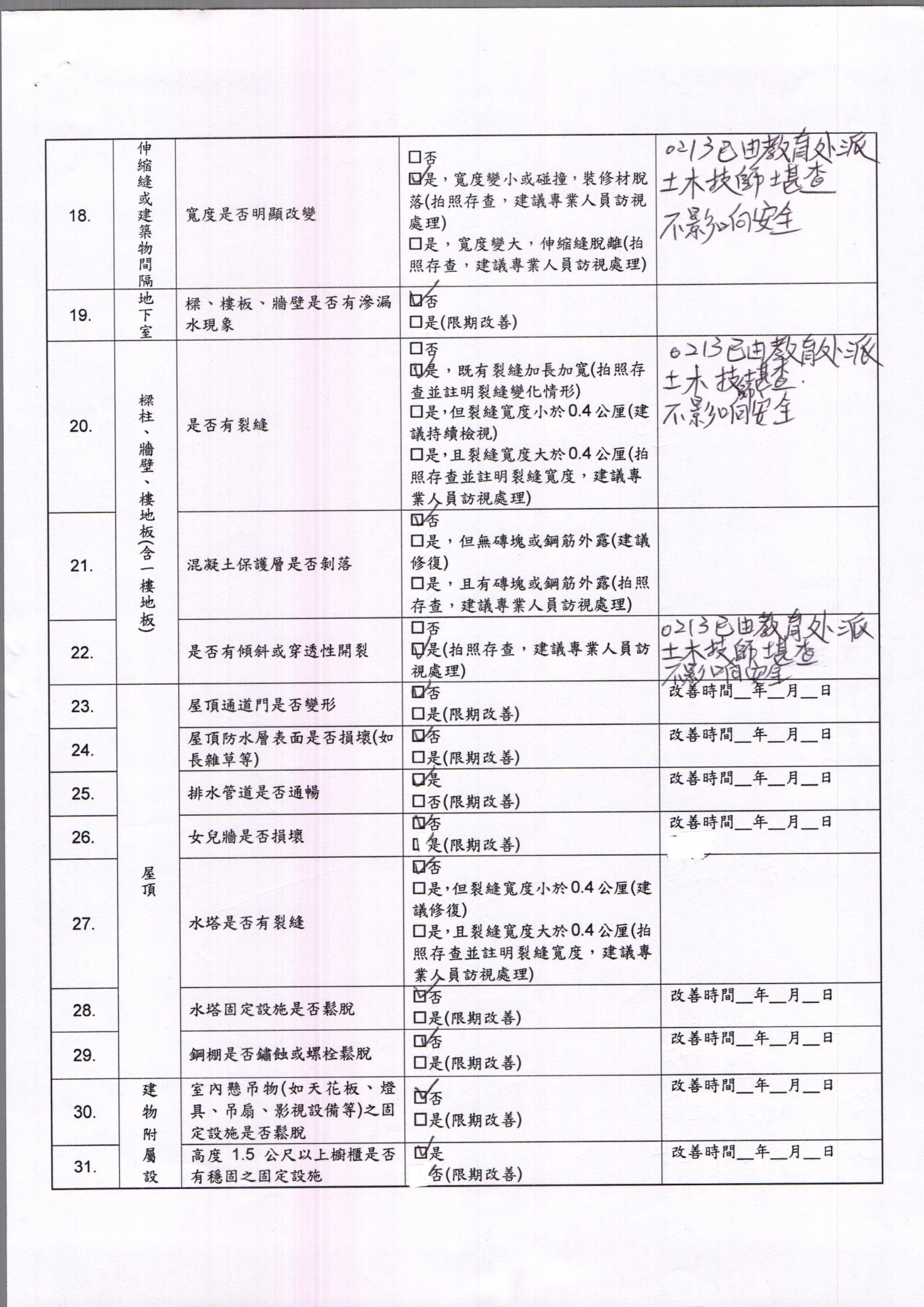 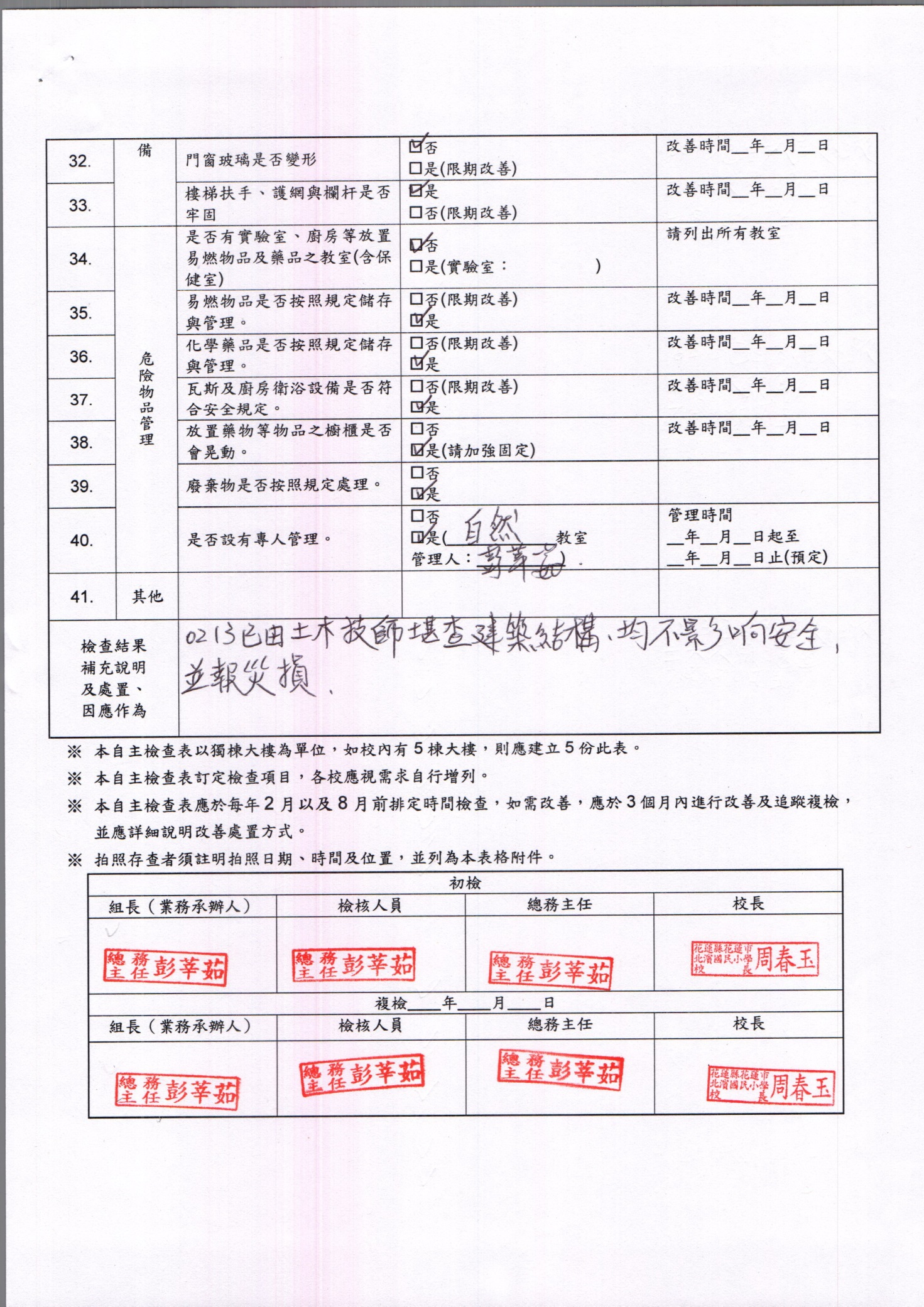 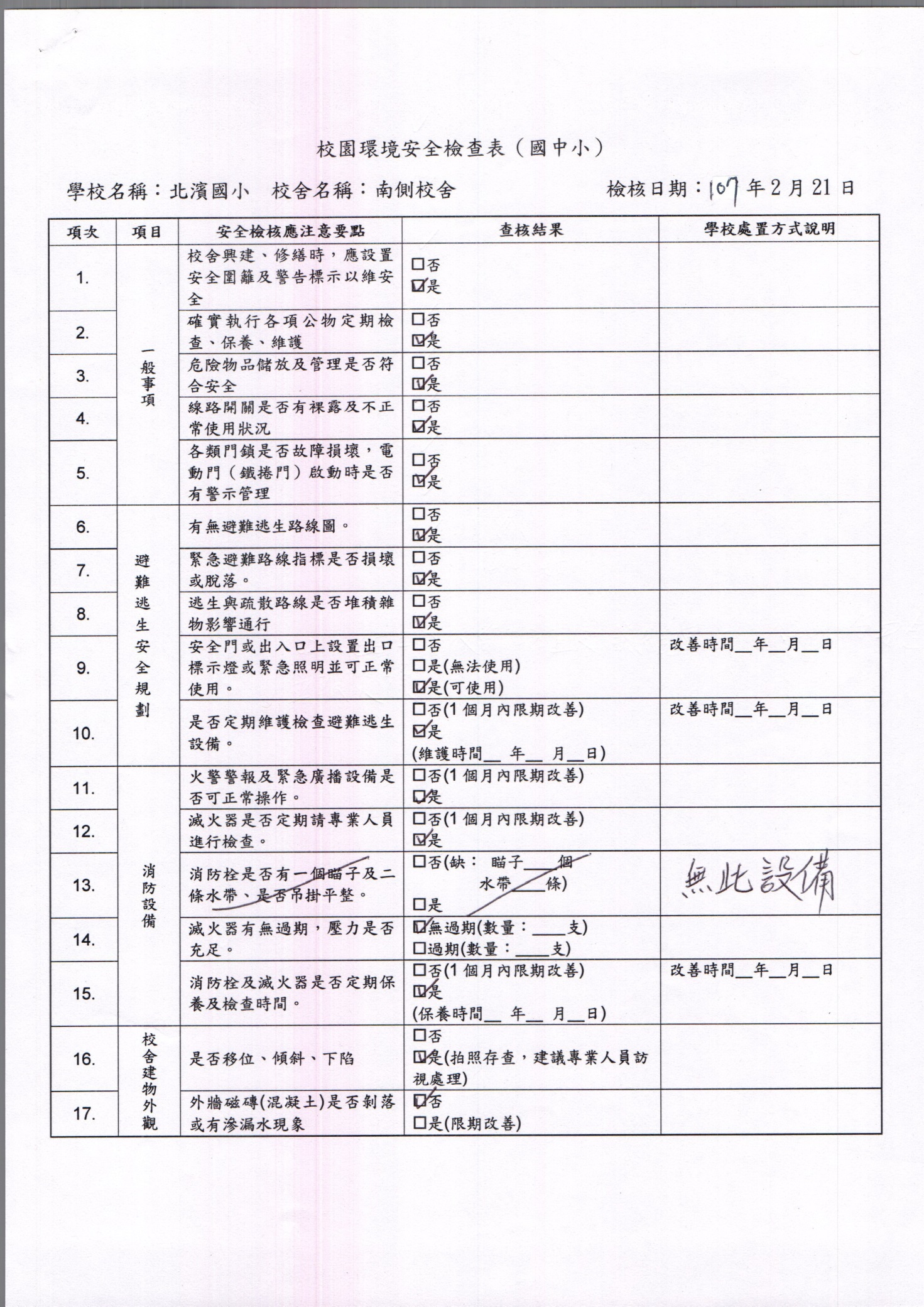 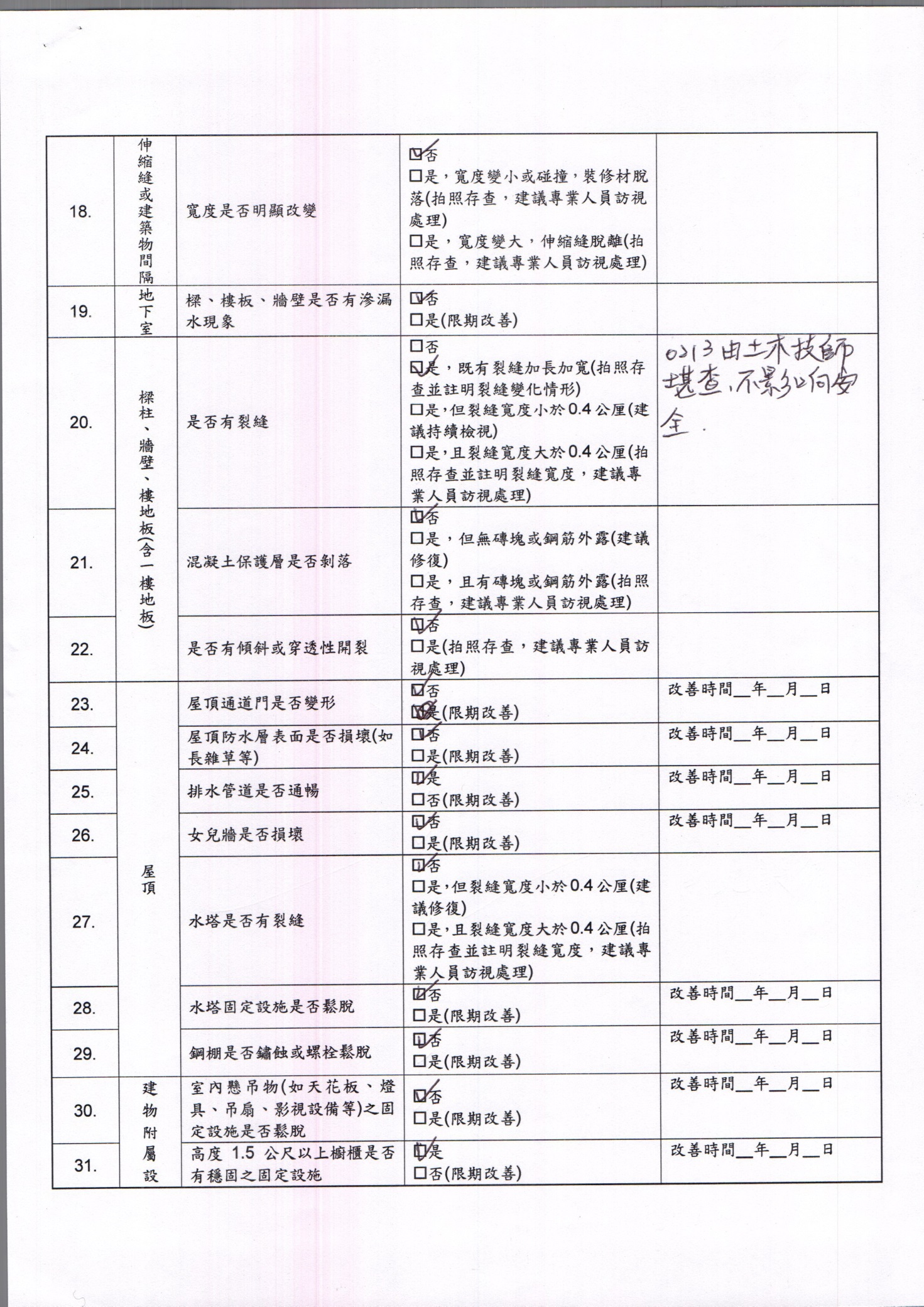 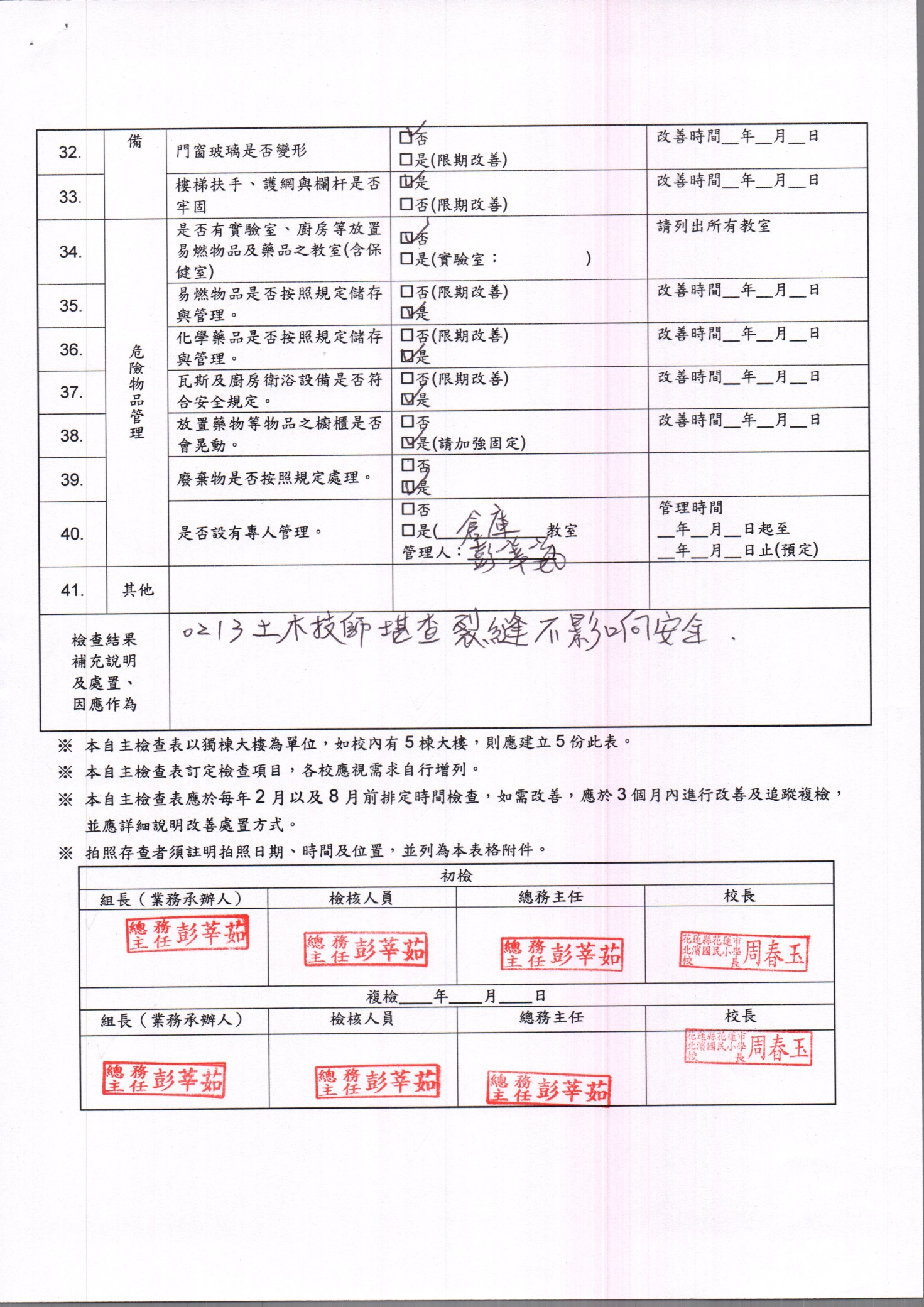 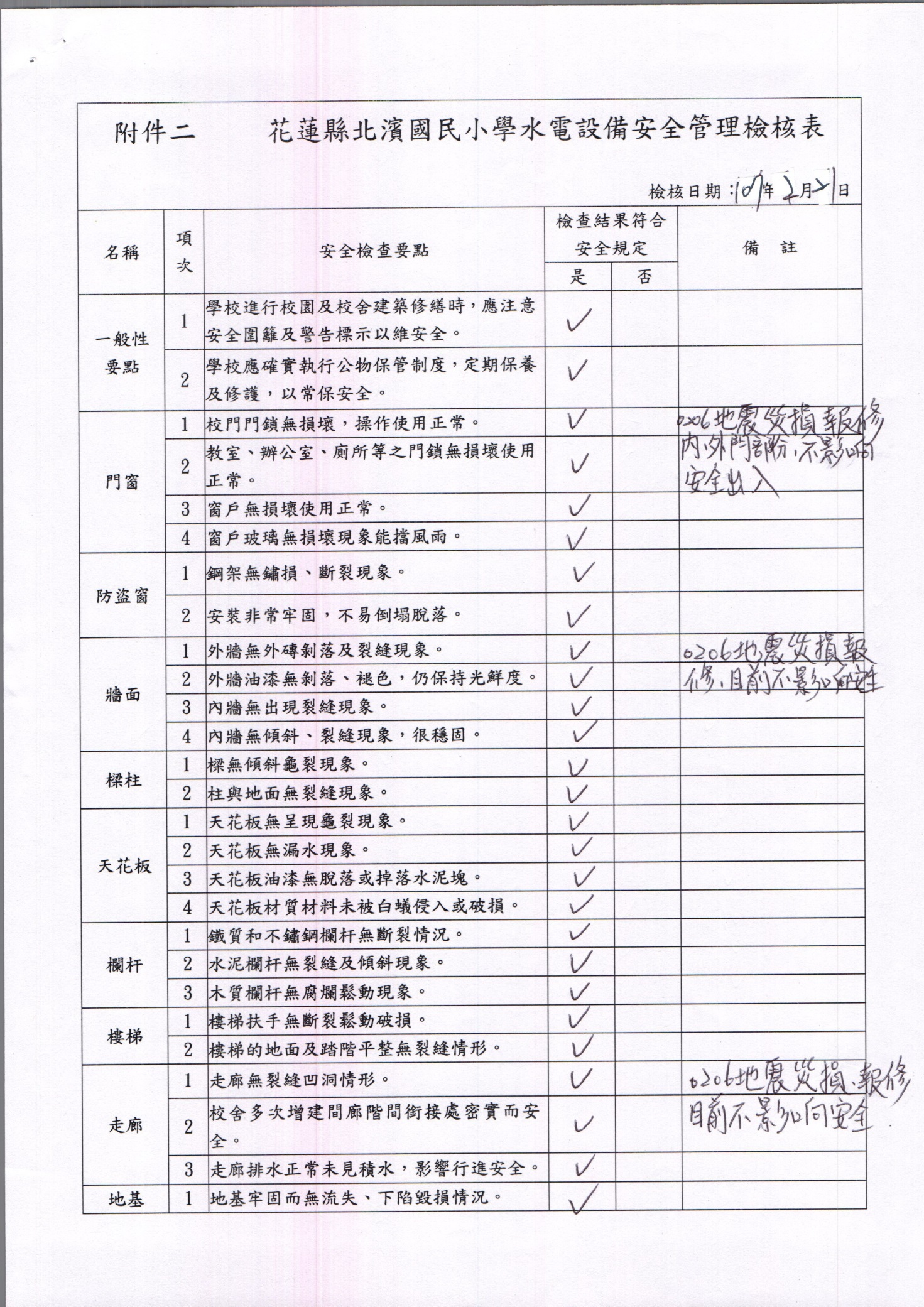 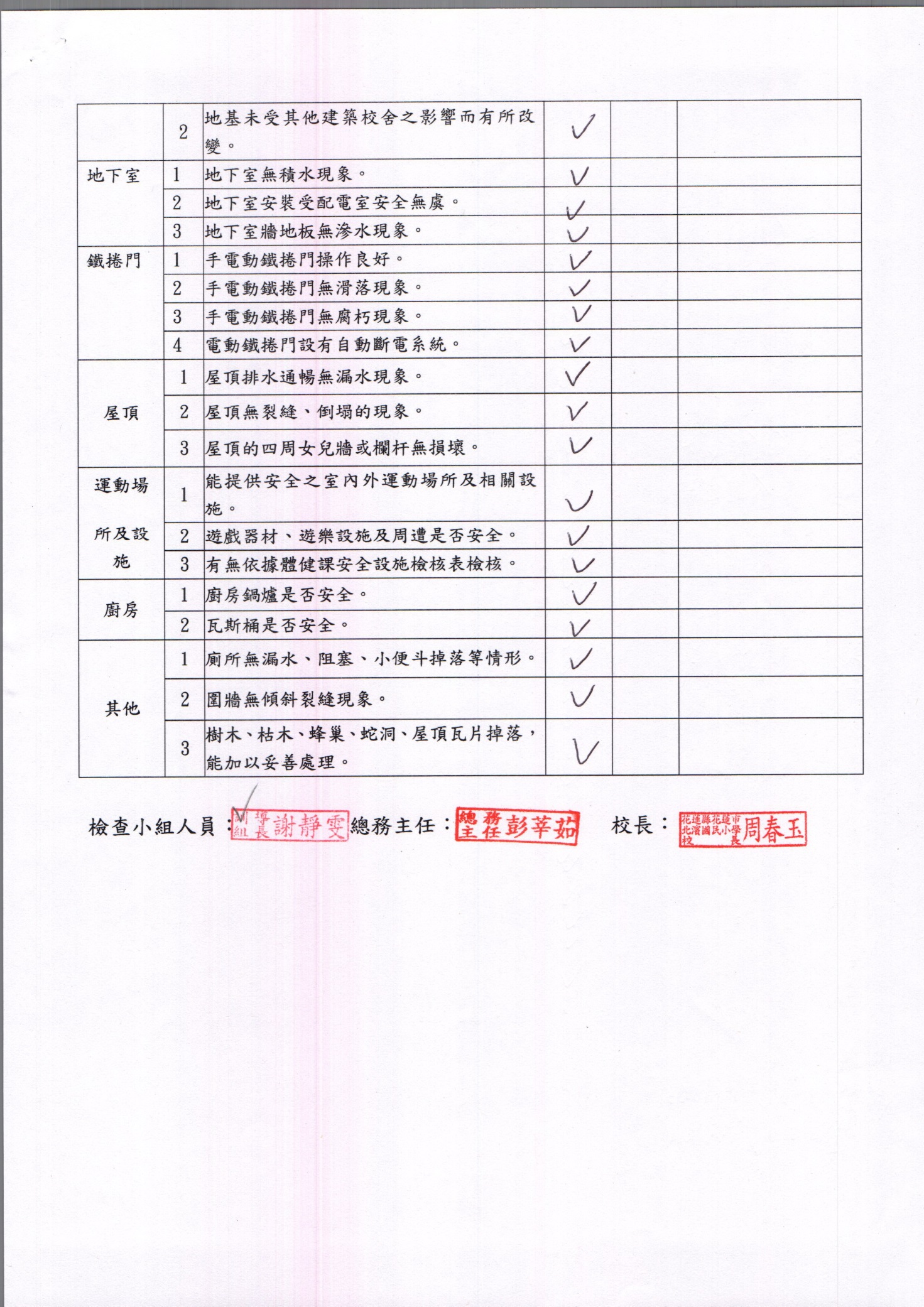 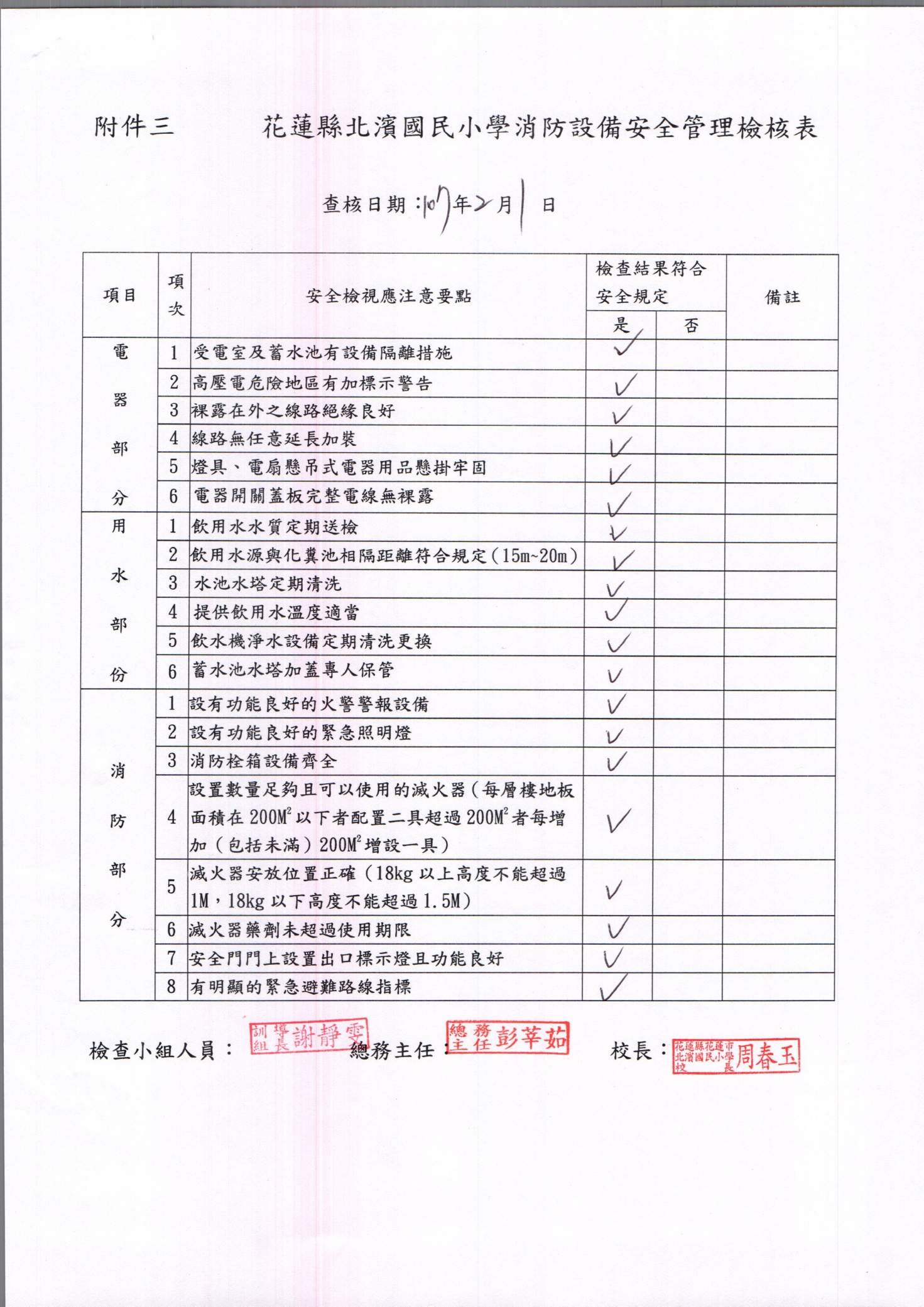 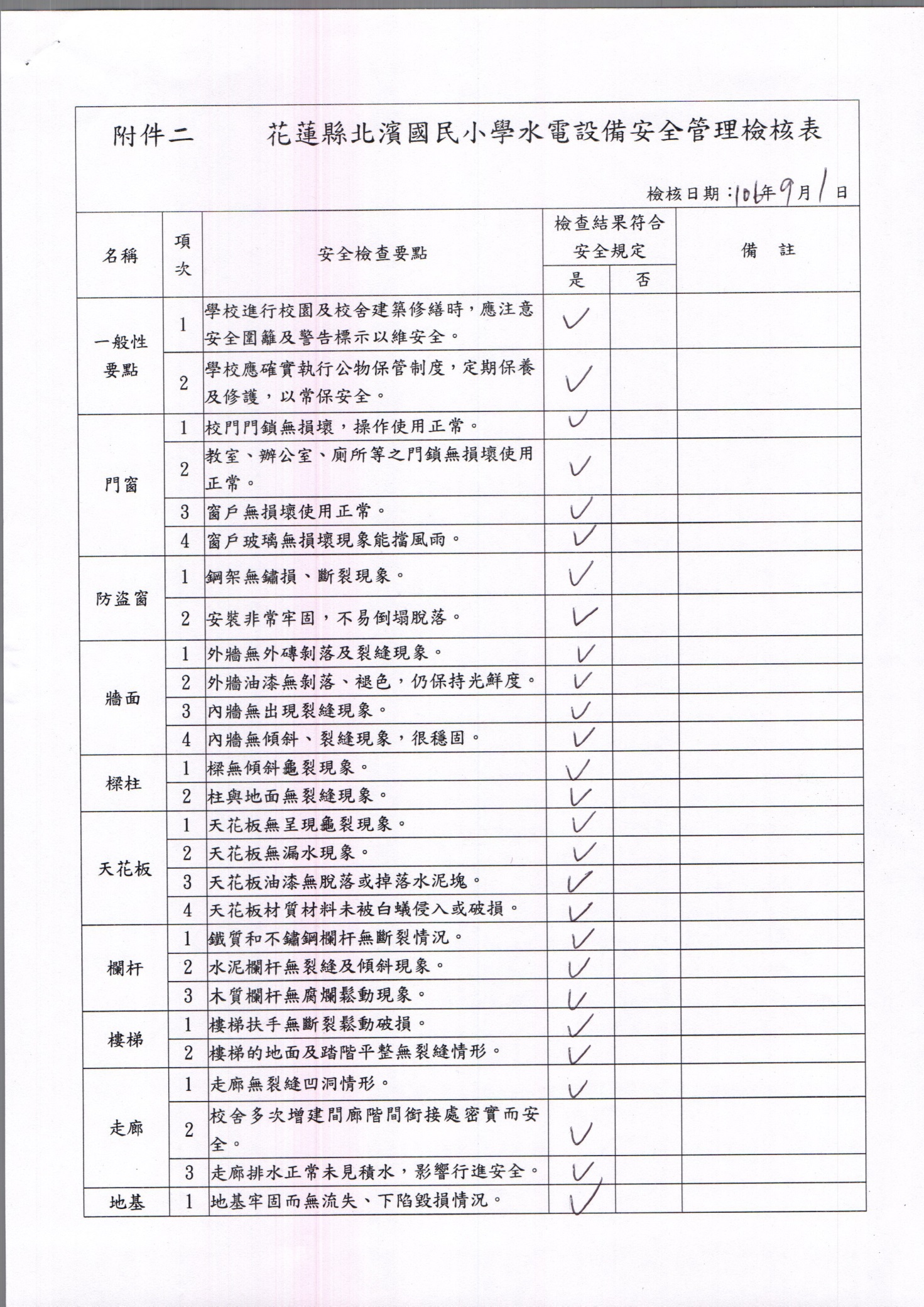 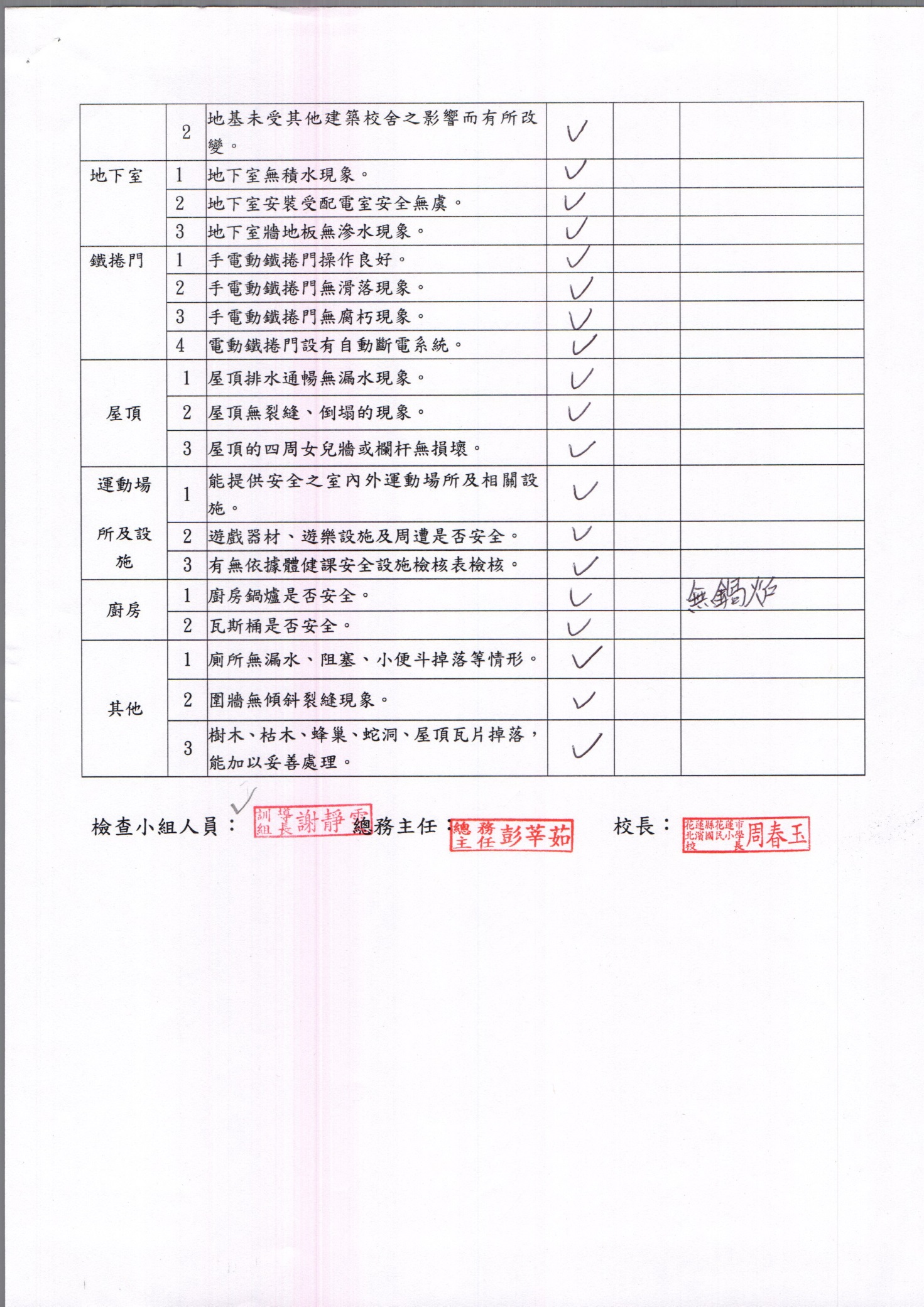 學校名稱縣立北濱國小縣立北濱國小縣立北濱國小縣立北濱國小學校地址花蓮縣花蓮市北濱街113號花蓮縣花蓮市北濱街113號花蓮縣花蓮市北濱街113號花蓮縣花蓮市北濱街113號學校為避難(收容)場所■是  □否■是  □否■是  □否■是  □否校長姓名周春玉電話0933993192總務主任姓名彭莘茹電話0912561032防災業務窗口姓名彭莘茹職稱總務主任防災業務窗口電話0912561032電子信箱phoe258@mail.bbps.hlc.edu.tw學校正面照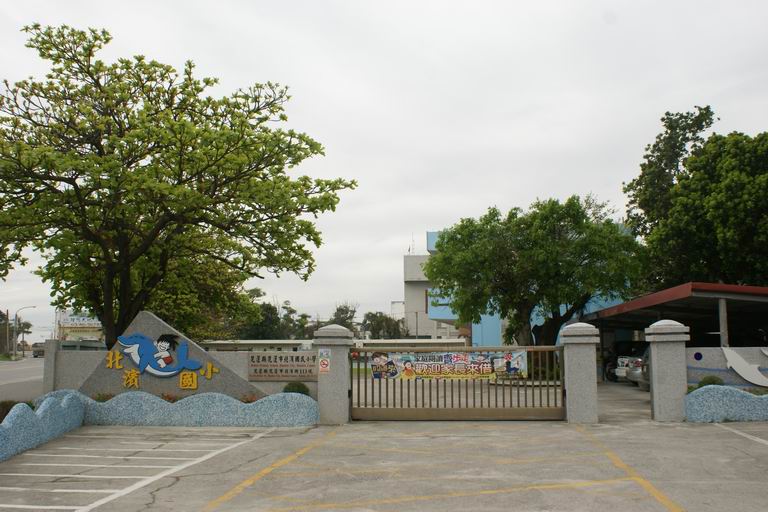 年級班級幼兒園一二三四五六130261516241920合計   30人   26人   15人   16人   24人   19人   20人總計     150人     150人     150人     150人     150人     150人     150人建築物名稱建築物名稱西側校舍建造年代民國75年構造形式構造形式□磚構造□木構造□鋼構造(SC)  
█鋼筋混凝土構造(RC)    □鋼骨鋼筋混凝土構造(SRC)□磚構造□木構造□鋼構造(SC)  
█鋼筋混凝土構造(RC)    □鋼骨鋼筋混凝土構造(SRC)□磚構造□木構造□鋼構造(SC)  
█鋼筋混凝土構造(RC)    □鋼骨鋼筋混凝土構造(SRC)地面樓層數地面樓層數2地下樓層數1使用人數使用人數167人樓梯總數2座建築設計圖建築設計圖□無█有，放置地點：總務處□無█有，放置地點：總務處□無█有，放置地點：總務處增　　建增　　建█無□有，增建項目：█無□有，增建項目：█無□有，增建項目：為避難收容場所為避難收容場所□否█是□否█是□否█是平日用途(可複選)平日用途(可複選)□寢室□室內遊戲空間□室內、外儲藏空間□配膳室
□觀察室□資源回收區□生態教學園區█其他有利教學活動之空間，名稱：。教室、圖書館、專科教室、辦公室□寢室□室內遊戲空間□室內、外儲藏空間□配膳室
□觀察室□資源回收區□生態教學園區█其他有利教學活動之空間，名稱：。教室、圖書館、專科教室、辦公室□寢室□室內遊戲空間□室內、外儲藏空間□配膳室
□觀察室□資源回收區□生態教學園區█其他有利教學活動之空間，名稱：。教室、圖書館、專科教室、辦公室梁柱有無
裂縫或滲水梁柱有無
裂縫或滲水█無□有梁柱鋼筋
裸露鏽蝕□無□有建築物有無
沉陷或傾斜建築物有無
沉陷或傾斜█無□有█無□有█無□有走廊柱位走廊柱位□走廊外側無柱█走廊外側有柱□走廊外側無柱█走廊外側有柱□走廊外側無柱█走廊外側有柱與鄰棟間距與鄰棟間距□小於乘上樓層數█大於等於乘上樓層數或間距大於以上□小於乘上樓層數█大於等於乘上樓層數或間距大於以上□小於乘上樓層數█大於等於乘上樓層數或間距大於以上建築物正面照建築物正面照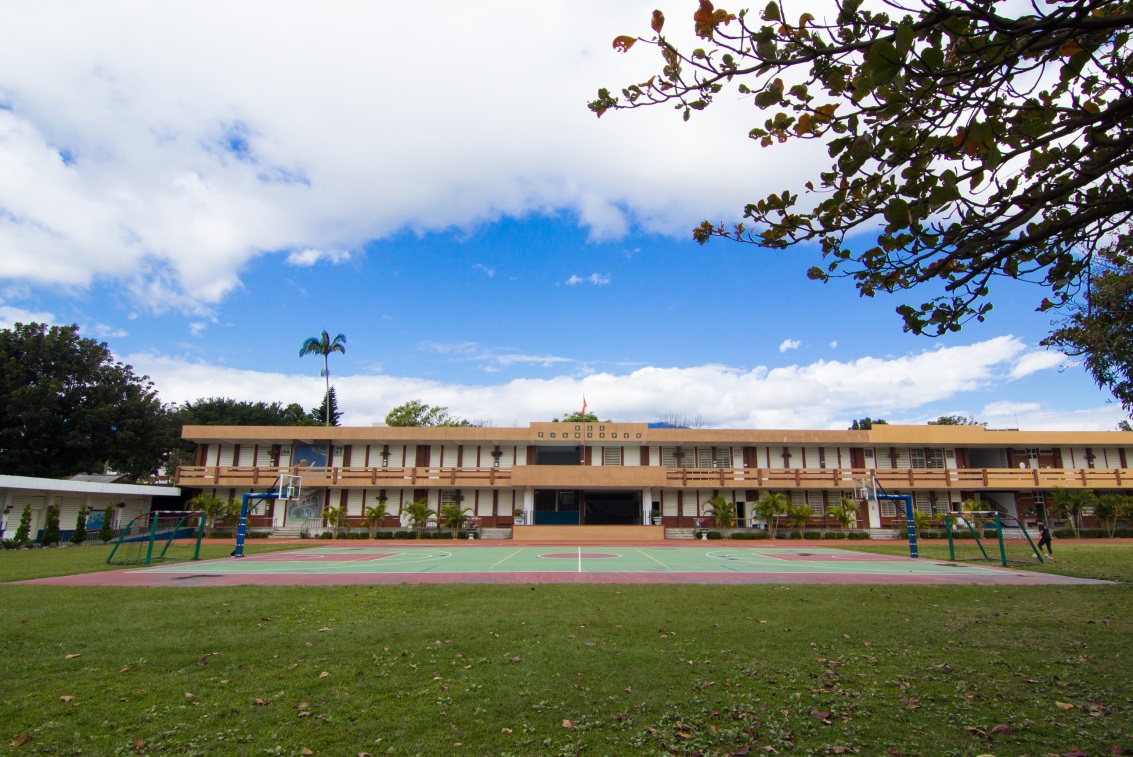 建築物側面照建築物側面照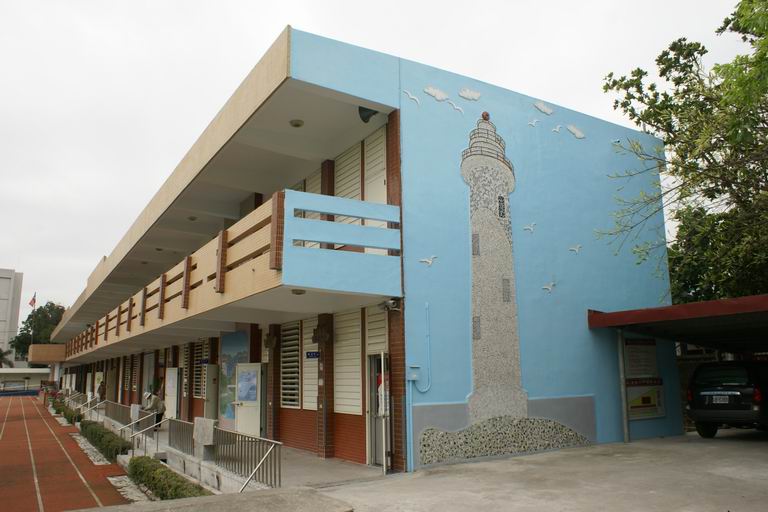 平面配置圖地下一樓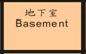 平面配置圖地上一樓平面配置圖地上二樓建築物名稱建築物名稱南側校舍建造年代民國52年構造形式構造形式□磚構造□木構造□鋼構造(SC)  
█鋼筋混凝土構造(RC)    □鋼骨鋼筋混凝土構造(SRC)□磚構造□木構造□鋼構造(SC)  
█鋼筋混凝土構造(RC)    □鋼骨鋼筋混凝土構造(SRC)□磚構造□木構造□鋼構造(SC)  
█鋼筋混凝土構造(RC)    □鋼骨鋼筋混凝土構造(SRC)地面樓層數地面樓層數1地下樓層數0使用人數使用人數161人樓梯總數0建築設計圖建築設計圖□無█有，放置地點：總務處□無█有，放置地點：總務處□無█有，放置地點：總務處增　　建增　　建█無□有，增建項目：█無□有，增建項目：█無□有，增建項目：為避難收容場所為避難收容場所□否█是□否█是□否█是平日用途(可複選)平日用途(可複選)□寢室□室內遊戲空間□室內、外儲藏空間□配膳室
□觀察室□資源回收區□生態教學園區█其他有利教學活動之空間，名稱：。教室、圖書館、專科教室、辦公室□寢室□室內遊戲空間□室內、外儲藏空間□配膳室
□觀察室□資源回收區□生態教學園區█其他有利教學活動之空間，名稱：。教室、圖書館、專科教室、辦公室□寢室□室內遊戲空間□室內、外儲藏空間□配膳室
□觀察室□資源回收區□生態教學園區█其他有利教學活動之空間，名稱：。教室、圖書館、專科教室、辦公室梁柱有無
裂縫或滲水梁柱有無
裂縫或滲水█無□有梁柱鋼筋
裸露鏽蝕□無□有建築物有無
沉陷或傾斜建築物有無
沉陷或傾斜█無□有█無□有█無□有走廊柱位走廊柱位□走廊外側無柱█走廊外側有柱□走廊外側無柱█走廊外側有柱□走廊外側無柱█走廊外側有柱與鄰棟間距與鄰棟間距□小於乘上樓層數█大於等於乘上樓層數或間距大於以上□小於乘上樓層數█大於等於乘上樓層數或間距大於以上□小於乘上樓層數█大於等於乘上樓層數或間距大於以上建築物正面照建築物正面照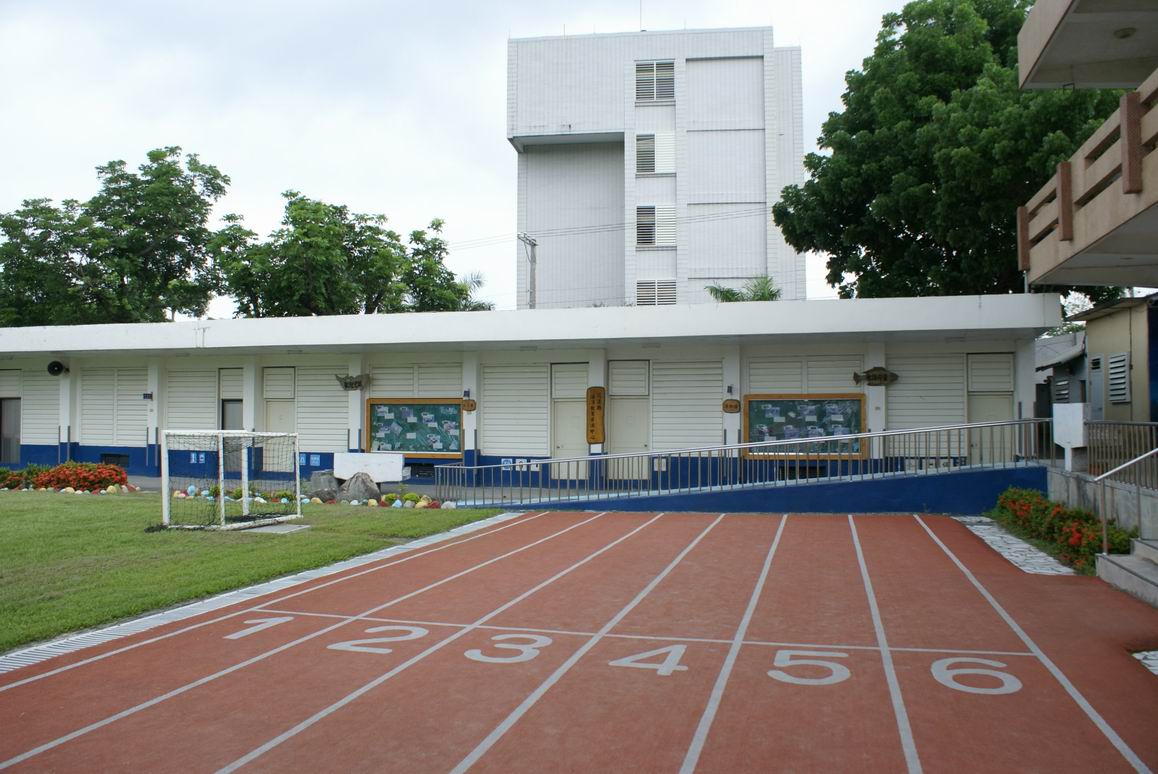 建築物側面照建築物側面照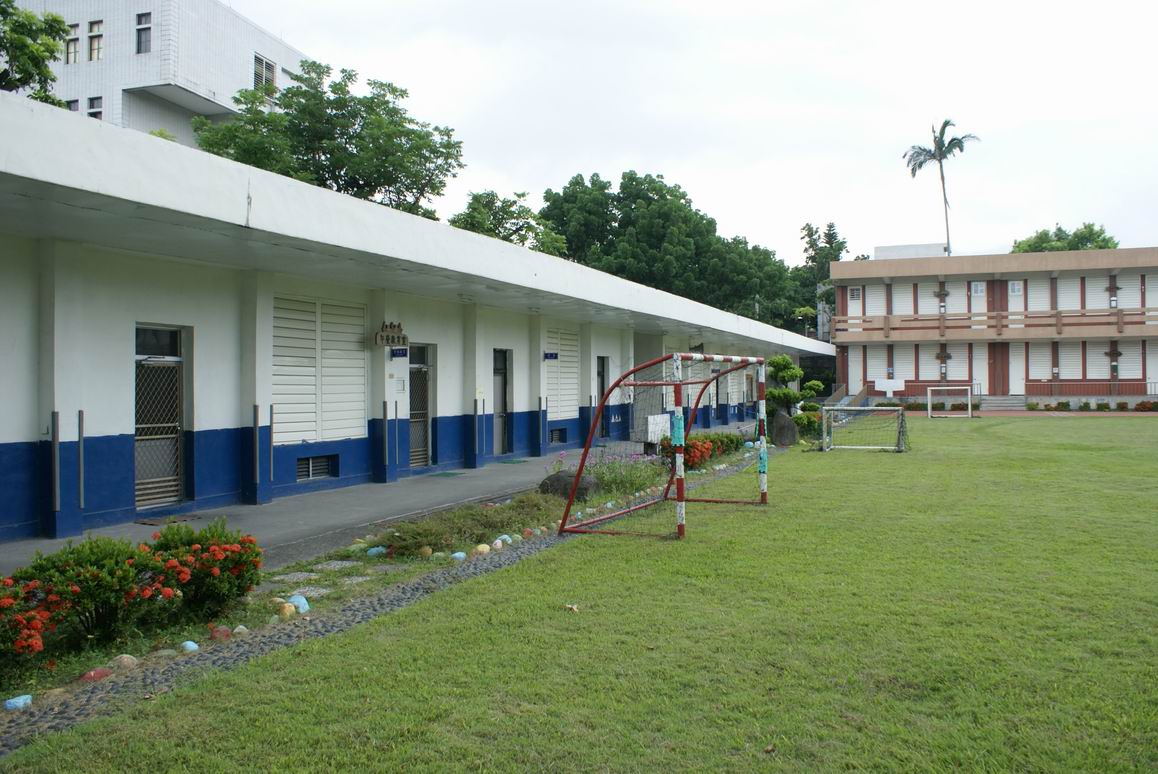 平面配置圖地上一樓校區平面配置圖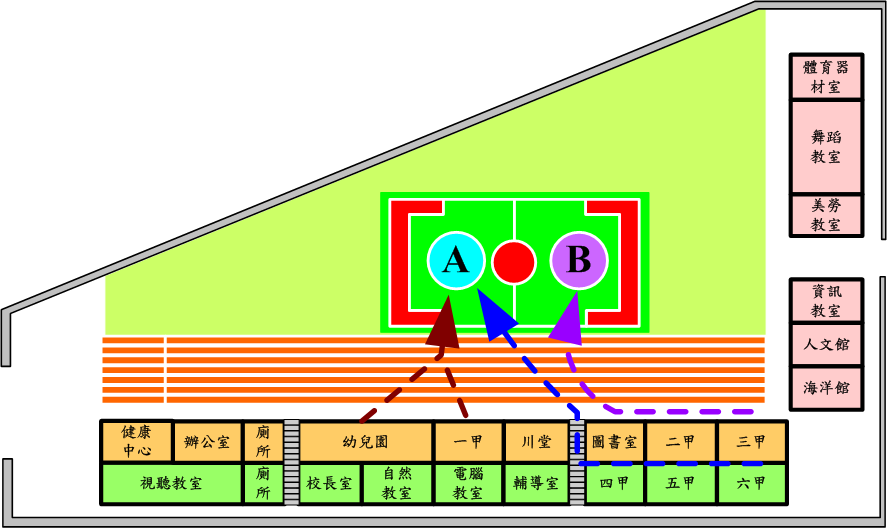 校區周邊道路圖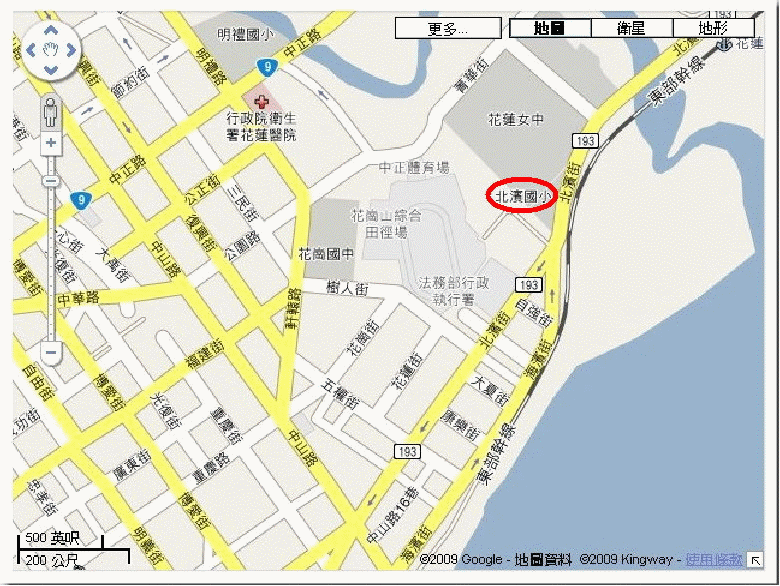 編組姓名聯絡電話(或手機)負責工作召集人周春玉8324093轉101.負責指揮、裁示一切災害防救前、中、後應變措施。2.負責對外協調及督導各組中所有運作。3.負責統一對外發言。執行秘書簡大鈞8324093轉211.主導及協調各組所有運作。2.整合受災情形並指示、監督相關人員通報。3.擬定災後課務補救事宜。減災規劃組謝靜雯8324093轉26平常擬定緊急疏散防災地圖(疏散路線和集合地點)。災時指示及分配教職員工生緊急疏散及安置。維護學校災區及避難場所治安。協助避難至學校之民眾之應急所需。減災規劃組林秀燕8324093轉23災時擬訂並協調緊急課務應變事宜。整合並向提出所需課務資源。分配並協調課務資源。推動執行組彭莘茹8324093轉22工友、替代役之任務指派協調與分配。受災學校教職員生之搶救及搜救。清除障礙物協助逃生。強制疏散不願避難之學校教職員生。設置警戒標誌及交通管制。 推動執行組石淑芬8324093轉95設立急救站基本急救、重傷患及協調就醫護送事宜。安撫及心理諮商。平常急救常識宣導。推動執行組林佳蓉8324093轉26設立急救站基本急救、重傷患及協調就醫護送事宜。安撫及心理諮商。平常急救常識宣導。財務行政組彭莘茹8324093轉221.災時留守並維護災時校園安全及財務物品管理。2.整物資並建立各項物資之登記、造冊、保管及分配。財務行政組林美月8324093轉321.災時留守並維護災時校園安全及財務物品管理。2.整物資並建立各項物資之登記、造冊、保管及分配。組別職務姓名聯絡電話原屬單位代理人聯絡電話指揮官指揮官周春玉分機10校    長簡大鈞分機21副指揮官副指揮官簡大鈞分機21教導主任彭莘茹分機22通報組組長謝靜雯分機23訓導組長林春梅分機12通報組組員林春梅分機12導師謝靜雯分機26避難引導組組長簡大鈞分機21教導主任林秀燕分機23避難引導組組員林秀燕分機23教務組長張華智分機17避難引導組組員張華智分機17幼稚班導師簡大鈞分機21避難引導組組員葉美華分機11導師莊淑美分機16避難引導組組員蔡順來分機15導師林佳蓉分機14避難引導組組員莊淑美分機16導師張振洋分機13避難引導組組員張振洋分機13導師謝靜雯分機26避難引導組組員林佳蓉分機14導師張振洋分機13搶救組組長彭莘茹分機22總務主任石淑芬分機95搶救組組員石淑芬分機95校    護林美月分機32搶救組組員林美月分機32幹     事彭莘茹分機22搶救組組員莊淑美分機16導師張振洋分機13搶救組組員林佳蓉分機14導師張振洋分機13組別職務姓名聯絡電話原屬單位代理人聯絡電話指揮官指揮官周春玉分機10校    長簡大鈞分機21副指揮官副指揮官簡大鈞分機21教導主任彭莘茹分機22通報組組長謝靜雯分機23訓導組長林春梅分機12通報組組員林春梅分機12導師謝靜雯分機26避難引導組組長簡大鈞分機21教導主任林秀燕分機23避難引導組組員林秀燕分機23教務組長張華智分機17避難引導組組員張華智分機17幼稚班導師簡大鈞分機21避難引導組組員葉美華分機11導師莊淑美分機16避難引導組組員蔡順來分機15導師林佳蓉分機14避難引導組組員莊淑美分機16導師張振洋分機13避難引導組組員張振洋分機13導師謝靜雯分機26避難引導組組員林佳蓉分機14導師張振洋分機13搶救組組長彭莘茹分機22總務主任石淑芬分機95搶救組組員石淑芬分機95校    護林美月分機32搶救組組員林美月分機32幹     事彭莘茹分機22搶救組組員莊淑美分機16導師張振洋分機13搶救組組員林佳蓉分機14導師張振洋分機13防救應變組織姓名聯絡電話原屬單位代理人聯絡電話主要應變工作事項指揮官周春玉分機10校長室簡大鈞分機21平時督導、協調各組整備能力。災時指揮、督導、協調各組所有運作。副指揮官（兼發言人）簡大鈞分機21教導處林春梅分機12統一對外發言。對外通報「核子事故地方災害應變中心」有關全校師生疏散情況，包含目前處置狀況已疏散人數、接待學校或其他收容所、災情及待援助等相關事宜。通報組謝靜雯分機26訓導組林秀燕分機23向消防隊通報，並確認已通報。聯絡有關人員於適當時機進行場所內廣播，以避免發生驚慌。避難引導組林秀燕分機23教學組張華智分機17避難引導組每學期規劃每棟建築物舉辦一次避難疏散演練。規劃疏散路線，並分配責任區，擬定校內輻射災害避難疏散圖（疏散路線和集合地點）。確認收容站之聯絡窗口。掌握全校師生名單。向全校師生加強宣導輻射防護常識。維護學校教室環境安全及門窗完整。收到掩蔽通知：引導在戶外活動之教職員生，儘速進入選定最近距離的避難點或教室（混凝土建築物）掩蔽。負責清點於設置的避難點（最近距離的避難點或教室）之全校師生人數。收到疏散通知：協助全校師生搭乘政府的專車至收容站。強制疏散不願避難之學校教職員生。協助行動不便之師生疏散。避難引導組/安全防護組蔡順來分機15導師張振洋分機13清楚瞭解疏散路線。掌握全校師生名單。維護學校教室環境安全及門窗完整。向全校師生加強宣導輻射防護常識。告知親人若於政府宣布疏散時，亦會被安置於接待學校或其他收容所，不必擔心。協助行動不便之師生疏散。協助避難引導組強制疏散不願避難之學校教職員生。聯絡相關單位進行輻射劑量偵測。曝露在外之物品視情形協助做必要沖洗。搶救組彭莘茹分機22總務處蔡順來分機15定期安排搶救訓練與宣導。檢整與保養救災裝備與添購相關救災裝備。整備能力的訓練。受災師生之搶救及搜救。清除障礙物協助逃生。如發生火災，使用滅火器、消防栓進行初期滅火。依情況支援安全防護組、緊急救護組。搶救組/緊急救護組彭莘茹分機22總務處蔡順來分機15定期安排救護訓練及急救常識宣導。設置緊急救護站（避難點內）。基本急救、重傷患就醫護送。緊急處理受傷者及登記其姓名、班級，建立傷患名冊。心理諮商、提供紓解壓力方法。單位名稱單位名稱聯絡電話可支援工具或技術(服務項目及內容)備註消防及醫療單位消防及醫療單位消防及醫療單位消防及醫療單位消防及醫療單位花蓮縣消防局花蓮分隊03-832284903-8322849消防車、救護車警政單位警政單位警政單位警政單位警政單位花蓮縣警察局軒轅派出所03-832834403-8328344警力花蓮縣警察局花蓮分局03-834409203-8344092警力公共設施公司公共設施公司公共設施公司公共設施公司公共設施公司電力公司花蓮服務所03-832360003-8323600電力維修自來水公司花蓮服務所03-832210603-8322106自來水共水維修縣市主管機關縣市主管機關縣市主管機關縣市主管機關縣市主管機關花蓮縣政府03-822717103-8227171花蓮縣政府防災應變中心03-8462119#6011-602003-8462119#6011-6020教育局03-846286003-8462860衛生局03-822714103-8227141環保局03-823757503-8237575社會局03-8227171#380-39303-8227171#380-393民權里辦公室03-835633303-8356333其他支援單位其他支援單位其他支援單位其他支援單位其他支援單位家長會長03-857023503-8570235通報單位通報事項通報內容消防隊/警察局(派出所)發生災害類型通報人員資料災害發生時間與地點人員受傷與死亡數量人員失蹤統計財物損失資料「○○○嗎？這裡是花蓮縣市北濱國民小學，我是○○主任○○○，大約○○點校內有○○棟建築，發生○○災害，目前○○人員傷亡，有○○名學生下落不明，已進行○○，請求救援。」縣市教育局(處)縣市應變中心教育部校安中心事件等級與發生災害類型通報人員資料災害發生時間與地點人員受傷與死亡數量人員失蹤統計目前處理及救援情形財物損失資料「花蓮縣政府教育處嗎？這裡是花蓮縣市北濱國民小學，地址是花蓮市北濱街113號，我是○○主任○○○，大約○○點校內有○○棟建築，發生○○災害，目前○○人員傷亡，有○○名學生下落不明，已進行○○，請求救援。」紀錄編號發生時間災害類型發生地點災害簡述災害損失災害損失災情處理情形紀錄編號發生時間災害類型發生地點災害簡述人員財務/設備災情處理情形001107年02月06日地震本校造成建築物地面及牆面多處均裂,電腦主機及營幕.櫃子.辦公桌破損辦公設備及教學大樓.圍牆.停車場裂縫1.0213教育處社設科及結構技師到校勘查後,結構安全無虞2.後續建物及設備災損復原由教育部專案申請,復原002年  月  日003年  月  日災害類型判定年度潛勢結果詳細說明地震106低校舍耐震補強評估結果Ei值＞125或DI值≦0.1；各類活動斷層兩側超過200公尺範圍淹水106高累積雨量達450毫米，學校可能發生淹水深度達0.5公尺以上坡地106低校園周邊200公尺範圍以下無土石流潛勢溪流或影響範圍或順向坡人為106低校園周邊200公尺範圍以下有河川過去五年內校園曾發生人為災害事件一次輻射106無潛勢無輻射災害潛勢海嘯106低位於海嘯溢淹潛勢圖範圍內，且可能溢淹深度未達0.5公尺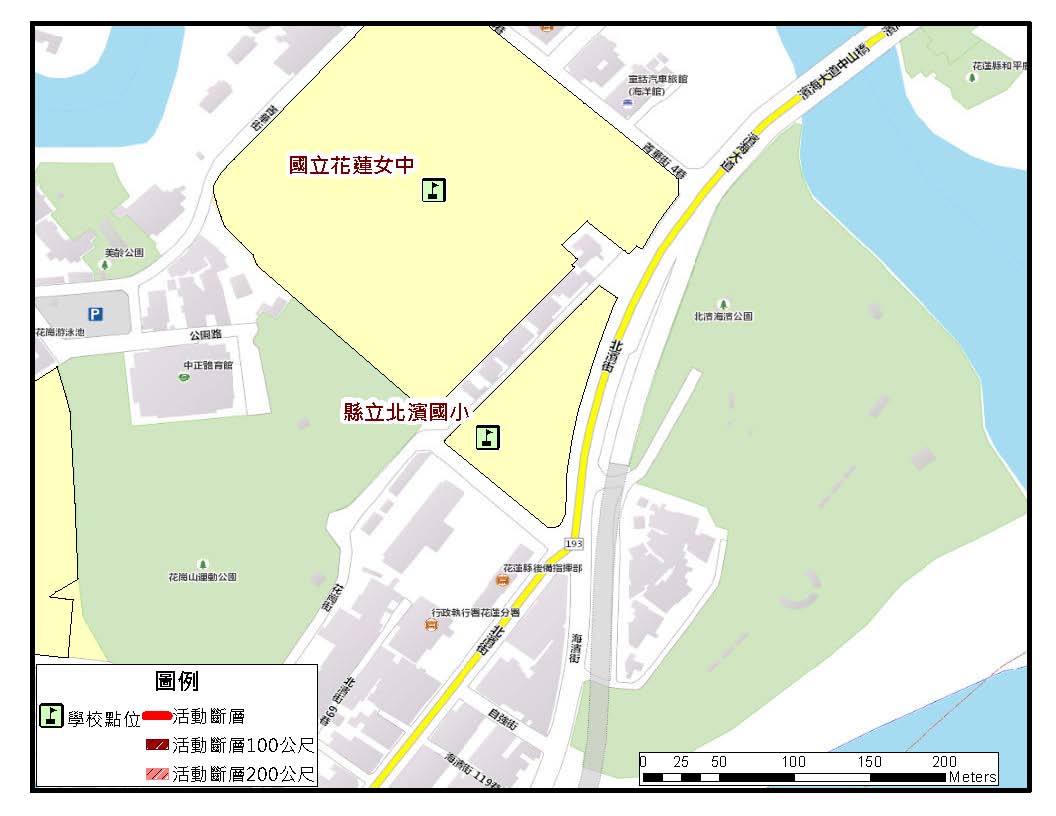 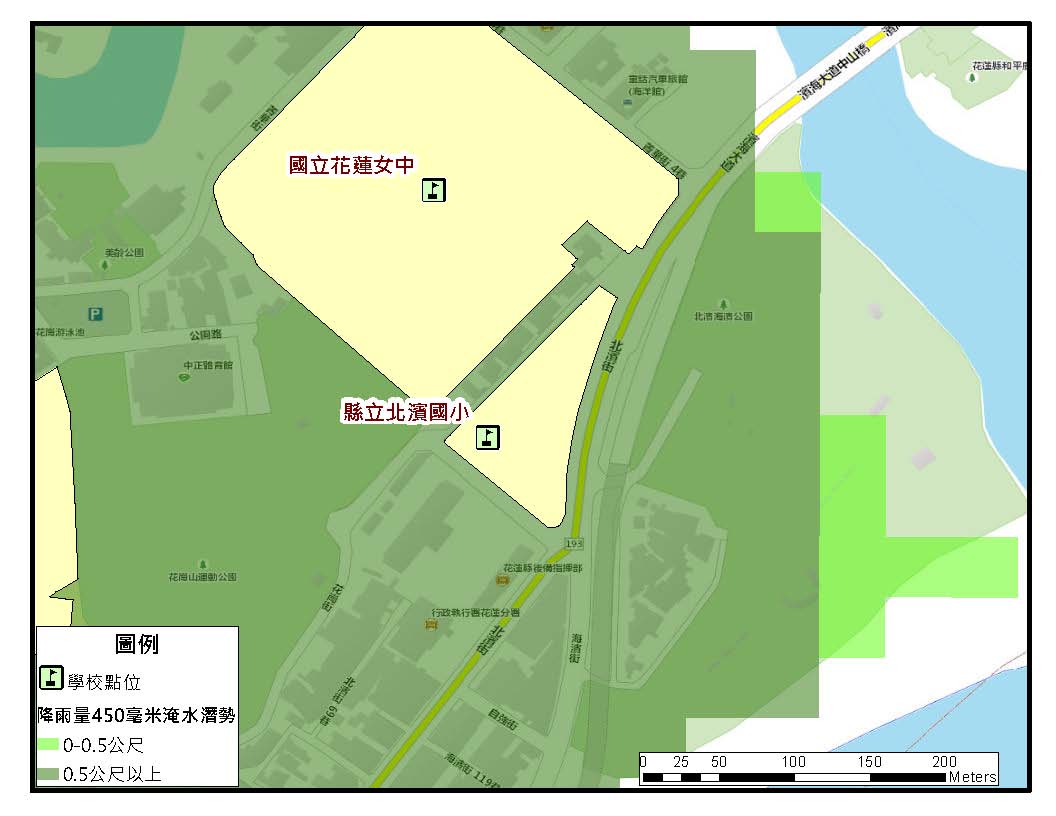 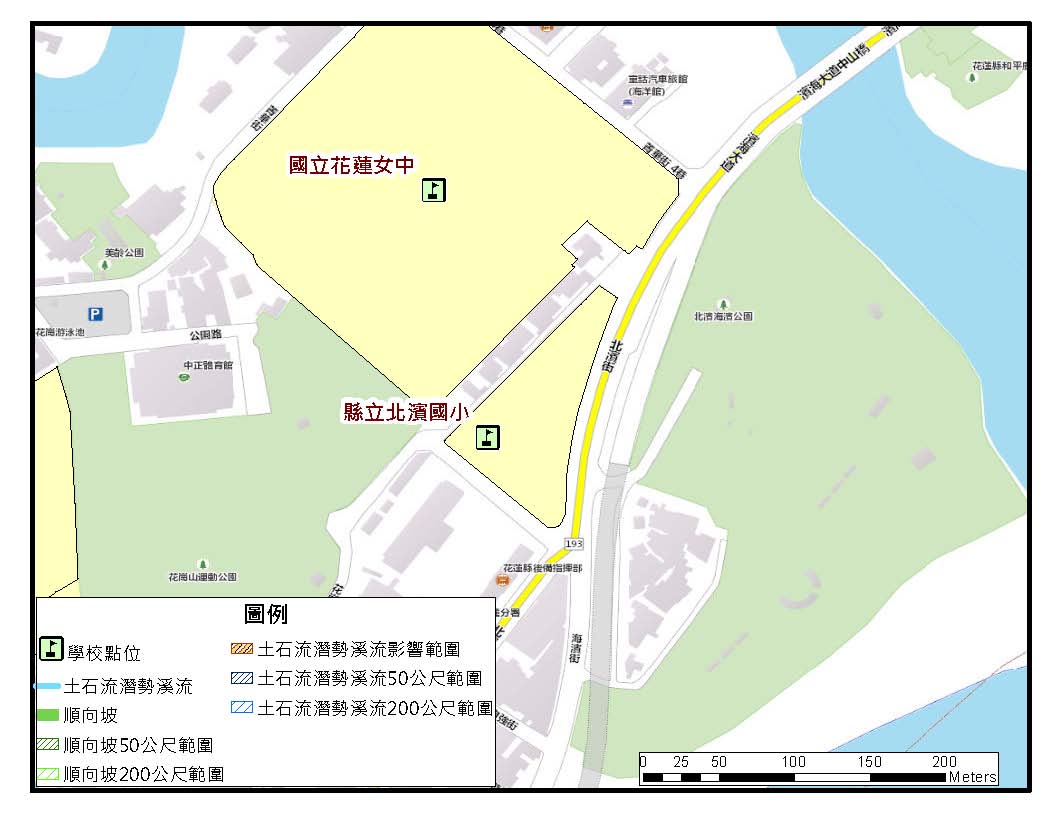 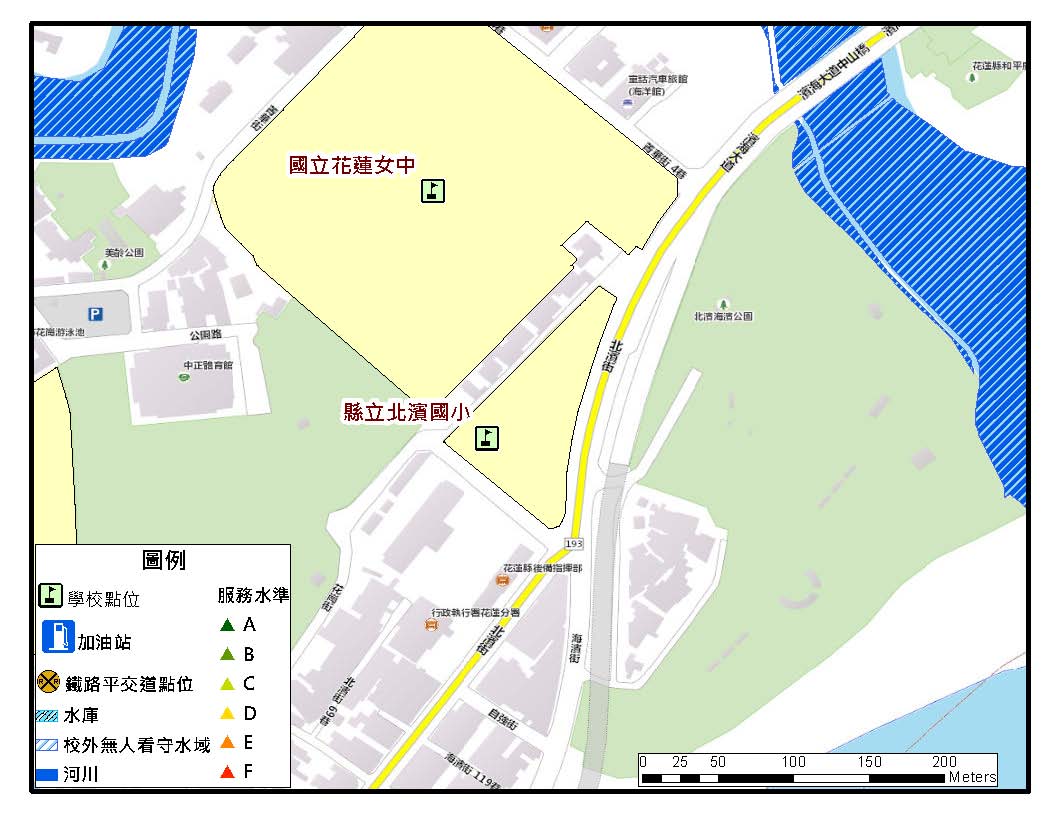 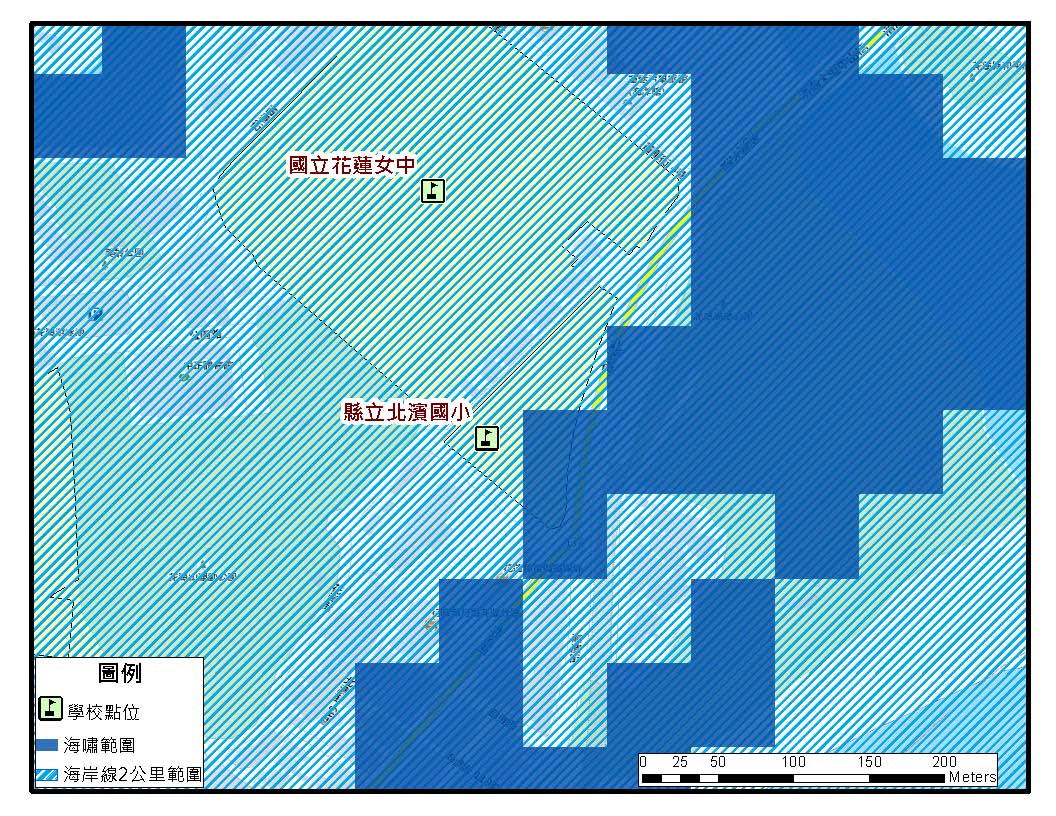 應變器材數量單位存放位置備註備註個人防護具個人防護具個人防護具個人防護具個人防護具簡易式口罩240  個健康中心簡易式手套120  雙健康中心棉紗手套24  雙總務處檢修搶救工具檢修搶救工具檢修搶救工具檢修搶救工具檢修搶救工具(移動式)抽水機1  組倉庫清洗機1  組倉庫推水器12  支一、二F廁所沙包6個倉庫乾粉及二氧化碳滅火器25組各教室空間圓鍬3  支器材室鋤頭4  支器材室電鋸1  支器材室安全管制用工具安全管制用工具安全管制用工具安全管制用工具安全管制用工具夜間警示燈2  組總務處充電式充電式夜間交通指揮棒1  組電池式電池式交通指揮背心10  件各教師保管反光型反光型通訊聯絡通訊聯絡通訊聯絡通訊聯絡通訊聯絡手機18  支個人個人購買個人購買無線電對講機6  支總務處聚光型聚光型傳真機2  台影印機及列表機各一均有傳真功能均有傳真功能收音機2  台總務處緊急救護用品緊急救護用品緊急救護用品緊急救護用品緊急救護用品緊急救護用品擔架1組健康中心急救箱7組健康中心健康中心氧氣筒1瓶健康中心保暖用大毛毯2件健康中心骨折固定板2個健康中心冰敷袋6個健康中心三角繃帶12個健康中心AED(心臟急救設備)1個辦公室其他其他其他其他其他電池2  盒辦公室蠟燭2  盒自然科教室攜帶式揚聲器2個教導處電池9-12V電池9-12V攜帶式廣播設備3台MA-701(含無線麥克風4支)辦理時間107.2.22辦理地點北濱國小視廳教室辦理對象全校師生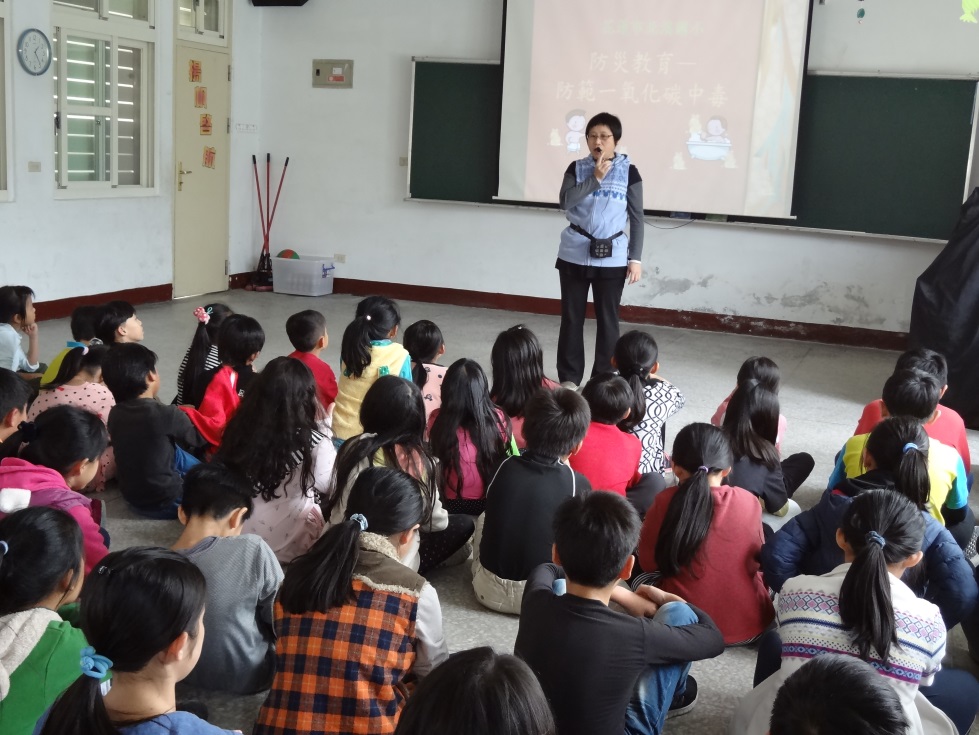 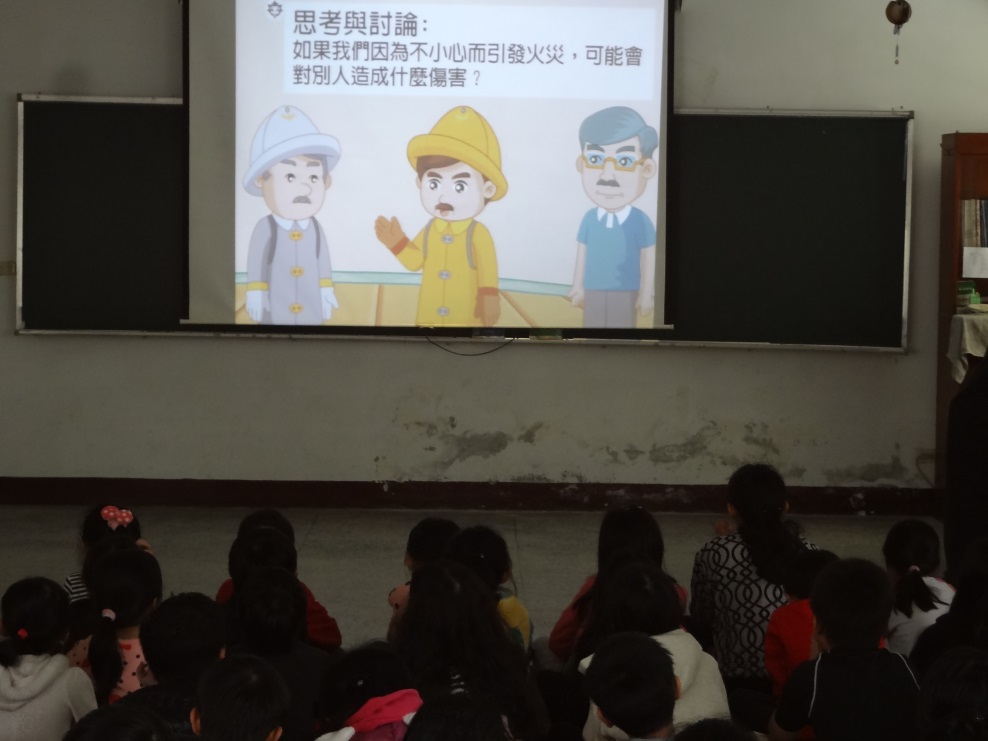 文字說明全校宣導課/一氧化碳及防火教育宣導課程演練時間演練時間107.2.21及全國防災日演練人數演練人數167結合外部單位支援結合外部單位支援□有█無納入學校行事曆納入學校行事曆█有□無演練腳本(請放於附錄裡)(請放於附錄裡)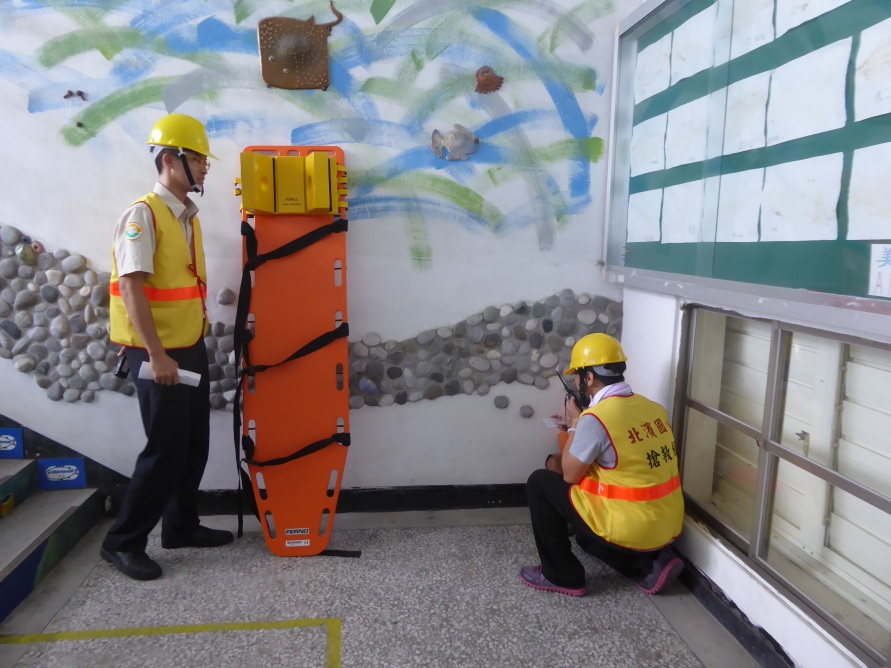 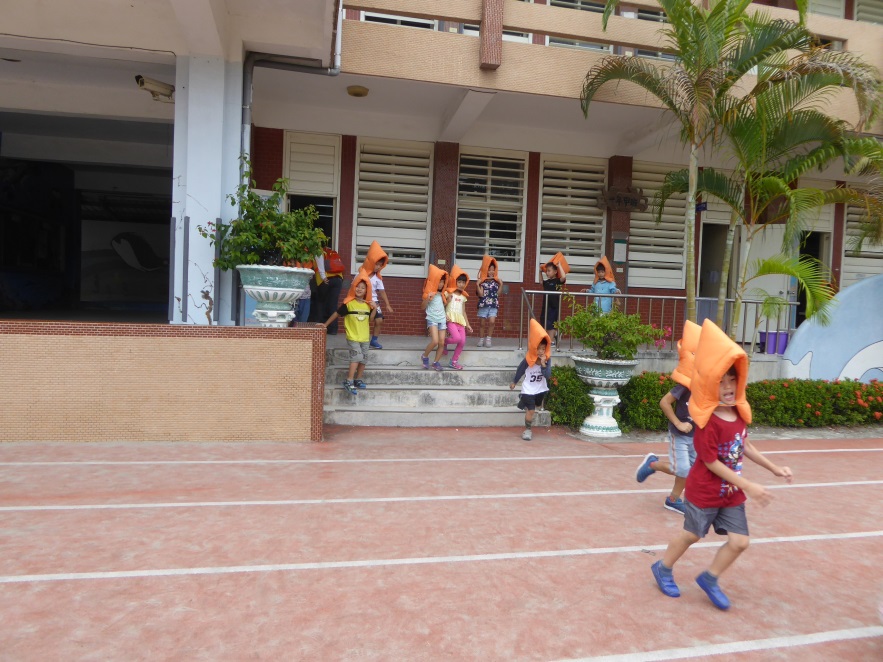 文字說明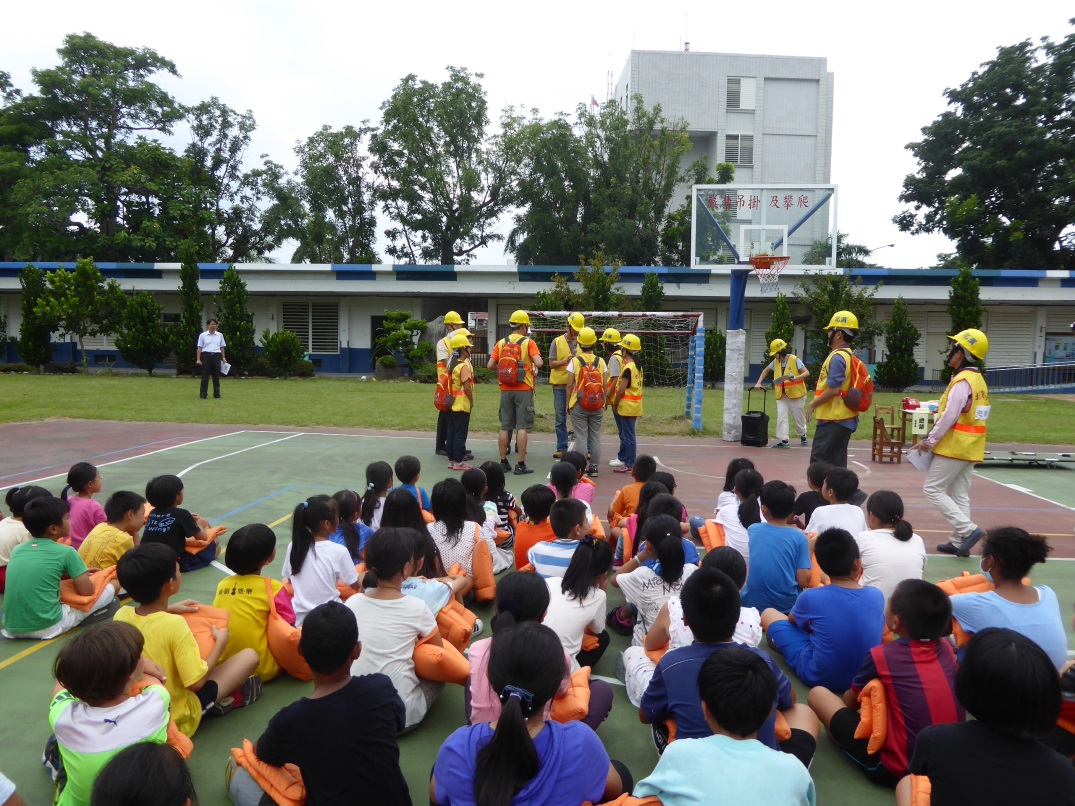 演練後檢討改善紀錄1.室內避難時請勿暄嘩、另請隨班導師也需跟著找掩護。2.室內到室外的避難路線，請保持安靜及迅速。3.調整全校集合避難地點。1.室內避難時請勿暄嘩、另請隨班導師也需跟著找掩護。2.室內到室外的避難路線，請保持安靜及迅速。3.調整全校集合避難地點。編號收容所名稱建築構造樓層負責人聯絡電話安置人數備註(代理負責人)編號：○○○○　　　安置收容所：○○國民小學○○校區姓名：○○○身分證字號：○○○○○○○○○○住址：○○縣/市○○鄉/鎮/區/市○○里○○鄰○○路○○段○○巷○○弄○○號○○樓棟別樓層別班級或辦公處所避難引導人員救護人員備註西側校舍2樓、林秀燕石淑芬、上課老師西側校舍1樓、、、幼兒園、保健中心及辦公室張華智石淑芬、、、幼兒園、保健中心及辦公室指定人員班級班級班級班級導師應到人數應到人數應到人數實到人數學生安全情形報告學生安全情形報告學生姓名緊急聯絡人緊急聯絡人緊急聯絡人聯絡電話安全情況安全情況安全情況備註□受傷□死亡□失蹤□請假未到校□受傷□死亡□失蹤□請假未到校□受傷□死亡□失蹤□請假未到校□受傷□死亡□失蹤□請假未到校□受傷□死亡□失蹤□請假未到校□受傷□死亡□失蹤□請假未到校□受傷□死亡□失蹤□請假未到校□受傷□死亡□失蹤□請假未到校□受傷□死亡□失蹤□請假未到校□受傷□死亡□失蹤□請假未到校□受傷□死亡□失蹤□請假未到校□受傷□死亡□失蹤□請假未到校受傷人數受傷人數死亡人數死亡人數失蹤人數失蹤人數請假未到校人數請假未到校人數共計人數共計人數填表人填表人填表人填表時間應到人數應到人數應到人數實到人數教職員工姓名緊急聯絡人緊急聯絡人緊急聯絡人聯絡電話安全情況安全情況安全情況備註□受傷□死亡□失蹤□請假未到校□受傷□死亡□失蹤□請假未到校□受傷□死亡□失蹤□請假未到校□受傷□死亡□失蹤□請假未到校□受傷□死亡□失蹤□請假未到校□受傷□死亡□失蹤□請假未到校□受傷□死亡□失蹤□請假未到校□受傷□死亡□失蹤□請假未到校□受傷□死亡□失蹤□請假未到校□受傷□死亡□失蹤□請假未到校□受傷□死亡□失蹤□請假未到校□受傷□死亡□失蹤□請假未到校受傷人數受傷人數死亡人數死亡人數失蹤人數失蹤人數請假未到校人數請假未到校人數共計人數共計人數填表人填表人填表人填表時間年度編列經費(萬元)執行重點工作項目內容(條例舉出)經費來源106166667元█防災宣導手冊及教材□儲備物資█防災教育講座█防災/救災訓練□災害應變演練█救災設備□其他1.增置基層設備2.邀請專家建置及修正本校防災計畫書□自籌(  %)█教育部補助(90%)█縣市政府補助10%)□其他(  %) 致災源地震致災區○○樓活動教室潛在災害1.房屋倒塌。2.震後火災。3.外牆磁磚掉落。4.學校建築物牆柱損壞。災損評估強烈地震的災損所造成的損失將甚為慘重，除了建築物與財物的損失外，因為學生集中在教室上課，如在上課時間發生強烈地震，將可能產生人員的重大傷亡情事。項次損壞狀況有(中度、嚴重)無(輕微)1建築物整體塌陷、部分塌陷、上部結構與基礎錯開2建築物整體或部分樓層明顯傾斜3建築物柱、梁損壞，牆壁龜裂4墜落物與傾倒物危害情形5鄰近建築物傾斜、破壞，影響本建築物之安全6建築基地或鄰近地表開裂、下陷、邊坡崩滑、擋土牆倒塌、土壤液化7其他(如瓦斯管破裂瓦斯外溢、電線掉落、有毒氣體外溢等)地震發生後，停止上課之適當時機應採取之行動校舍嚴重毀損者停止上課，並另闢安全上課地點。可停班放學，但應在安全情況下，才可送學生返家。部分校舍倒塌受災區及危險區內的教室禁止使用。學校須確保校舍開放，並安排教職員工照顧在學校之學生，直至正常放學時間。未到校學生應留在家中或安全場所。可停班放學，但應在安全情況下，才可送學生返家。校舍損害輕微部分受損教室或校舍關閉。應確保學生安全無虞後，才可讓學生返家。必須確保校舍開放，同時安排教職員工照顧無法離校之學生，直至正常放學時間，並應在安全情況下，才可送學生返家。無損毀所有班級應繼續上課，直至正常放學時間，並應在安全情況下，才可送學生返家。座號學生姓名領回家長簽名領回時間備註12致災源颱風引起的校園災害致災區本校校園及相關設施潛在災害校園內老舊建築或輕鋼架建築，無法承受颱風吹襲。教室門窗未上鎖，遭颱風吹襲而破損。颱風吹起的飄落物，擊中建築物之門窗玻璃。操場球門未固定被吹倒。校園內的花草樹木未整修、固定，遭颱風吹倒。輸電線路遭狂風吹落，有短路之虞。災損評估校舍倒塌。門窗玻璃破損。操場體育設施損壞。花草樹木折斷。電線走火致災。評估項目評估項目評估項目評估要點評估內容備註共通性事項校園災害防救組織架構與任務校園災害防救組織架構與任務針對校內之人力資源進行分組，並確實交辦應負之工作。有，已完整。□有，待改進。□無。□不須此項。共通性事項災害通報災害通報建立通報流程並依災害分級進行通報。有，已完整。□有，待改進。□無。□不須此項。共通性事項災害應變器材整備與分配災害應變器材整備與分配整備相關防災器具包含個人防護具、檢修搶救工具、急救器材、安全管制用工具以及通訊聯絡器材。有，已完整。□有，待改進。□無。□不須此項。共通性事項災害防救資料蒐集災害防救資料蒐集蒐集校內之災害潛勢資料、校園平面圖、各棟建物樓層平面圖及完成歷年災害統計、校內災害特性分析。有，已完整。□有，待改進。□無。□不須此項。共通性事項災害防救教育訓練災害防救教育訓練學期中有邀請學者前來教導防災知識或邀請消防隊員教授防災設施使用要領。有，已完整。□有，待改進。□無。□不須此項。共通性事項校園災害防救演練校園災害防救演練本年度有針對不同災害進行2場演練。有，已完整。□有，待改進。□無。□不須此項。共通性事項家庭防災卡與1991報平安專線家庭防災卡與1991報平安專線建立「家庭防災卡」機制，並結合內政部消防署1991報平安平臺資訊。有，已完整。□有，待改進。□無。□不須此項。共通性事項開設災民收容所規劃與實施開設災民收容所規劃與實施規劃災民收容場所並有管理之場所之措施。有，已完整。□有，待改進。□無。□不須此項。共通性事項避難疏散之規劃避難疏散之規劃規劃避難疏散路徑並設置引導人員。有，已完整。□有，待改進。□無。□不須此項。共通性事項危險建物與危險設施之警戒標示危險建物與危險設施之警戒標示建物檢查時機，警戒設置並進行巡視。有，已完整。□有，待改進。□無。□不須此項。共通性事項校園災害防救計畫經費編列校園災害防救計畫經費編列針對災害編列經費提升校園之防災能力。有，已完整。□有，待改進。□無。□不須此項。地震災害預防與應變事項平時預防工作事項平時預防工作事項調查校園環境指出缺失並完成改善。有，已完整。□有，待改進。□無。□不須此項。地震災害預防與應變事項校園災害防救應變組織之運作校園災害防救應變組織之運作建立應變流程並確立各分組災時之工作進行應變。有，已完整。□有，待改進。□無。□不須此項。地震災害預防與應變事項災情通報災情通報建立通報流程並依災害分級進行通報。有，已完整。□有，待改進。□無。□不須此項。地震災害預防與應變事項避難疏散之執行避難疏散之執行建立避難疏散之標準作業流程。有，已完整。□有，待改進。□無。□不須此項。地震災害預防與應變事項緊急救護與救助緊急救護與救助實施緊急救護並有建立重傷外送之機制。有，已完整。□有，待改進。□無。□不須此項。地震災害預防與應變事項毀損建物與設施之警戒標示毀損建物與設施之警戒標示針對毀損之建物設立警告標示並派員定時巡視。有，已完整。□有，待改進。□無。□不須此項。地震災害預防與應變事項啟動社區住戶與家長之協助啟動社區住戶與家長之協助建立周遭社區住戶與家長之聯絡方式並有協助之機制。有，已完整。□有，待改進。□無。□不須此項。淹水災害預防與應變事項平時預防工作事項平時預防工作事項調查校園環境指出缺失並完成改善。有，已完整。□有，待改進。□無。□不須此項。淹水災害預防與應變事項臨災戒備臨災戒備發布災害警戒時，巡視校內進行減災作業，減少災害帶來之損失。有，已完整。□有，待改進。□無。□不須此項。淹水災害預防與應變事項校園災害防救應變組織之運作校園災害防救應變組織之運作建立應變流程並確立各分組災時之工作進行應變。有，已完整。□有，待改進。□無。□不須此項。淹水災害預防與應變事項災情通報災情通報建立通報流程並依災害分級進行通報。有，已完整。□有，待改進。□無。□不須此項。淹水災害預防與應變事項停課放學疏散之執行停課放學疏散之執行建立停課放學之標準作業流程。有，已完整。□有，待改進。□無。□不須此項。淹水災害預防與應變事項緊急救護與救助緊急救護與救助實施緊急救護並有建立重傷外送之機制。有，已完整。□有，待改進。□無。□不須此項。淹水災害預防與應變事項啟動社區住戶與家長之協助啟動社區住戶與家長之協助建立周遭社區住戶與家長之聯絡方式並有協助之機制。有，已完整。□有，待改進。□無。□不須此項。坡地災害預防與害應變事項平時預防工作事項平時預防工作事項調查校園環境指出缺失並完成改善，並設置邊坡安全監視設備。有，已完整。□有，待改進。□無。□不須此項。坡地災害預防與害應變事項臨災戒備臨災戒備發布災害警戒時，巡視校內進行減災作業，減少災害帶來之損失。有，已完整。□有，待改進。□無。□不須此項。坡地災害預防與害應變事項校園災害防救應變組織之運作校園災害防救應變組織之運作建立應變流程並確立各分組災時之工作進行應變。有，已完整。□有，待改進。□無。□不須此項。坡地災害預防與害應變事項災情通報災情通報建立通報流程並依災害分級進行通報。有，已完整。□有，待改進。□無。□不須此項。坡地災害預防與害應變事項避難疏散之規劃與執行避難疏散之規劃與執行建立避難疏散之標準作業流程。有，已完整。□有，待改進。□無。□不須此項。坡地災害預防與害應變事項緊急救護與救助緊急救護與救助實施緊急救護並有建立重傷外送之機制。有，已完整。□有，待改進。□無。□不須此項。坡地災害預防與害應變事項毀損建物與設施之警戒標示毀損建物與設施之警戒標示針對毀損之建物設立警告標示並派員定時巡視。有，已完整。□有，待改進。□無。□不須此項。海嘯災害減災與應變事項平時預防工作事項平時預防工作事項調查校園環境指出缺失並完成改善。有，已完整。□有，待改進。□無。□不須此項。海嘯災害減災與應變事項臨災戒備臨災戒備發布災害警戒時，巡視校內進行減災作業，減少災害帶來之損失。有，已完整。□有，待改進。□無。□不須此項。海嘯災害減災與應變事項校園災害防救應變組織之運作校園災害防救應變組織之運作建立應變流程並確立各分組災時之工作進行應變。有，已完整。□有，待改進。□無。□不須此項。海嘯災害減災與應變事項災情通報災情通報建立通報流程並依災害分級進行通報。有，已完整。□有，待改進。□無。□不須此項。海嘯災害減災與應變事項避難疏散之執行避難疏散之執行建立避難疏散之標準作業流程。有，已完整。□有，待改進。□無。□不須此項。海嘯災害減災與應變事項緊急救護與救助緊急救護與救助實施緊急救護並有建立重傷外送之機制。有，已完整。□有，待改進。□無。□不須此項。輻射災害減災與應變事項平時預防工作事項平時預防工作事項調查校園環境指出缺失並完成改善。有，已完整。□有，待改進。□無。□不須此項。輻射災害減災與應變事項校園災害防救應變組織之運作校園災害防救應變組織之運作建立應變流程並確立各分組災時之工作進行應變。有，已完整。□有，待改進。□無。□不須此項。輻射災害減災與應變事項災情通報災情通報建立通報流程並依災害分級進行通報。有，已完整。□有，待改進。□無。□不須此項。輻射災害減災與應變事項避難疏散之執行避難疏散之執行建立避難疏散之標準作業流程。有，已完整。□有，待改進。□無。□不須此項。輻射災害減災與應變事項緊急救護與救助緊急救護與救助實施緊急救護並有建立重傷外送之機制。有，已完整。□有，待改進。□無。□不須此項。人為災害預防與應變事項火災預防與應變事項平時預防工作事項調查校園環境指出缺失並完成改善。有，已完整。□有，待改進。□無。□不須此項。人為災害預防與應變事項火災預防與應變事項校園災害防救應變組織之運作建立應變流程並確立各分組災時之工作進行應變。有，已完整。□有，待改進。□無。□不須此項。人為災害預防與應變事項火災預防與應變事項正確使用RACE守則依據學校狀況建立合適之RACE守則機制有，已完整。□有，待改進。□無。□不須此項。人為災害預防與應變事項火災預防與應變事項災情通報建立通報流程並依災害分級進行通報。有，已完整。□有，待改進。□無。□不須此項。人為災害預防與應變事項火災預防與應變事項避難疏散之執行建立避難疏散之標準作業流程。有，已完整。□有，待改進。□無。□不須此項。人為災害預防與應變事項火災預防與應變事項初期滅火建立初期滅火之標準作業流程。有，已完整。□有，待改進。□無。□不須此項。人為災害預防與應變事項火災預防與應變事項毀損建物與設施之警戒標示針對毀損之建物設立警告標示並派員定時巡視。有，已完整。□有，待改進。□無。□不須此項。人為災害預防與應變事項火災預防與應變事項緊急救護實施實施緊急救護並有建立重傷外送之機制。有，已完整。□有，待改進。□無。□不須此項。人為災害預防與應變事項實驗室災害預防與應變事項平時預防工作事項調查校園環境指出缺失並完成改善。有，已完整。□有，待改進。□無。□不須此項。人為災害預防與應變事項實驗室災害預防與應變事項校園災害防救應變組織之運作建立應變流程並確立各分組災時之工作進行應變。有，已完整。□有，待改進。□無。□不須此項。人為災害預防與應變事項實驗室災害預防與應變事項災情通報建立通報流程並依災害分級進行通報。有，已完整。□有，待改進。□無。□不須此項。人為災害預防與應變事項實驗室災害預防與應變事項避難疏散之執行建立避難疏散之標準作業流程。有，已完整。□有，待改進。□無。□不須此項。人為災害預防與應變事項實驗室災害預防與應變事項緊急救護與救助實施緊急救護並有建立重傷外送之機制。有，已完整。□有，待改進。□無。□不須此項。人為災害預防與應變事項交通事故預防與應變事項平時預防工作事項校外參觀選擇較無不良紀錄之遊覽車，遊覽車內放置緊急醫療用品。有，已完整。□有，待改進。□無。□不須此項。人為災害預防與應變事項交通事故預防與應變事項事故應變工作事項建立應變流程並確立各分組災時之工作進行應變。有，已完整。□有，待改進。□無。□不須此項。人為災害預防與應變事項有毒氣體、煙塵或其他之處理平時預防工作事項調查周遭可能產生有毒氣體或大量煙塵之工廠位置。有，已完整。□有，待改進。□無。□不須此項。人為災害預防與應變事項有毒氣體、煙塵或其他之處理災害應變工作事項建立避難疏散之標準作業流程。有，已完整。□有，待改進。□無。□不須此項。人為災害預防與應變事項校園內外無人看守水域溺水事故校內溺水事故於校內可能使學生發生溺水之地點放置警告標示，且由各班導師宣達告知學生，並建立緊急處理之標準作業流程。有，已完整。□有，待改進。□無。□不須此項。人為災害預防與應變事項校園內外無人看守水域溺水事故校外溺水事故由各班導師宣達告知學生周遭危險水域，並建立緊急處理之標準作業流程。有，已完整。□有，待改進。□無。□不須此項。人為災害預防與應變事項變電箱及高壓電塔漏電事故校內變電箱校內之變電箱須以護欄圍柵區隔上鎖並設置警告標示，由各班導師宣達告知學生，並建立緊急處理之標準作業流程。有，已完整。□有，待改進。□無。□不須此項。人為災害預防與應變事項變電箱及高壓電塔漏電事故校外高壓電塔由各班導師告知學生校外高壓電塔之危險性及其位置，並建立緊急處理之標準作業流程。有，已完整。□有，待改進。□無。□不須此項。災害復原工作事項受災學生心靈輔導受災學生心靈輔導輔導曾罹難或於受災現場之學生，並紀錄談話內容定期追蹤，確認已離開災害陰影。有，已完整。□有，待改進。□無。□不須此項。災害復原工作事項學校環境衛生之維護學校環境衛生之維護廢棄物處理、環境維護避免併發其他災害。有，已完整。□有，待改進。□無。□不須此項。災害復原工作事項學生復課計畫、補課計畫學生復課計畫、補課計畫安排補課時程、授課地點及上課導師。有，已完整。□有，待改進。□無。□不須此項。災害復原工作事項供水與供電等緊急處理供水與供電等緊急處理請求外界協助快速恢復校內水電。有，已完整。□有，待改進。□無。□不須此項。演練項目演練內容演練單位時間1.簡報本校地震災害應變措施之規劃及準備訓導組長總務主任8:00/8:202.地震發佈學校東邊、深度處，發生規模6.8地震，搖晃劇烈。各老師：有地震，請趕快關燈、把門打開，遠離窗戶，同學們請迅速蹲下靠在桌下，拿書放在頭上，注意頭上的燈及旁邊的懸掛物及櫃子會不會掉下來或倒下。教導主任各老師10:00/10:013.啟動緊急應變組織學校受災，成立應變組織，通報組以電話、傳真、上網或簡訊方式通報災情校長應變組織成員10:01/10:044.逃生避難引導1.待地震搖晃停止後，各班上課老師依緊急避難路徑以適當方式引導學生緊急疏散避難。2.需特別協助行動不便之師生避難疏散。3.針對警戒區域內不肯疏散之學生強制送至避難處所。避難引導組上課老師導師10:04/10:145.緊急搜救與、緊急滅火1.搶救組負責清除障礙物，協助逃生。2.使用滅火器滅火搶救組10:14/10:176.傷亡教職員、學生緊急救護及運送1.成立「臨時救護站」於戶外空曠安全之地方，並且執行檢傷分類及緊急處理。2.輕傷傷患直接在「臨時救護站」做處理。3.重傷傷患先維持生命跡象，再請求救護車或直接派車送往醫院醫治。4.學校周邊之醫院及診所視情況派員支援「臨時救護站」。護理師 導師10:17/10:207.避難所開設，與學生之安置1.綜合球場是本校相對安全之位置，設置避難收容所，緊急安置學校教職員工及學生2.班級導師應建立學生緊急識別卡，內容應包括學生姓名、班級、家長或代理人的聯絡方式、通訊地址等相關事項，此項作業可參考學生家長聯絡單（簿）。3.將未受傷學生集中留置、安撫，確認人數，連絡家長（或代理人）來校接回學生或通知學生相關訊息及措施。4.導師在家長或代理人未領回學生前，由學校來保護，要特別注意行動不便之教職員工與學生之留置與安撫。避難引導組10:20/10:308.對災情的掌握及傷亡的統計與災情蒐集通報依據各組通報之情形及災害搶救經過實施災情彙整，持續陳報地方災害應變中心及教育處。指揮官通報組10:30/10:409.演後檢討與講評演後檢討與講評參與演練人員10:40/11:00時間情境設定校長處室主任行政人員班級導師任課教師學生廚房廚工幼兒園●演練前全校狀況:盤點人員並回報所在位置(確認演練前全校人員出勤、學生授課地點等資訊●演練前全校狀況:盤點人員並回報所在位置(確認演練前全校人員出勤、學生授課地點等資訊●演練前全校狀況:盤點人員並回報所在位置(確認演練前全校人員出勤、學生授課地點等資訊●演練前全校狀況:盤點人員並回報所在位置(確認演練前全校人員出勤、學生授課地點等資訊●演練前全校狀況:盤點人員並回報所在位置(確認演練前全校人員出勤、學生授課地點等資訊●演練前全校狀況:盤點人員並回報所在位置(確認演練前全校人員出勤、學生授課地點等資訊●演練前全校狀況:盤點人員並回報所在位置(確認演練前全校人員出勤、學生授課地點等資訊●演練前全校狀況:盤點人員並回報所在位置(確認演練前全校人員出勤、學生授課地點等資訊●演練前全校狀況:盤點人員並回報所在位置(確認演練前全校人員出勤、學生授課地點等資訊●演練前全校狀況:盤點人員並回報所在位置(確認演練前全校人員出勤、學生授課地點等資訊上課鐘響強震即時警報系統響起(5秒)強震即時警報系統停止(地震搖晃持續102秒)時間情境設定(狀況或對話)情境設定(狀況或對話)情境設定(狀況或對話)正副指揮官正副指揮官通報組避難引導組搶救組情境說明主震稍歇主震稍歇主震稍歇學生疏散至操場(指揮中心)學生疏散至操場(指揮中心)學生疏散至操場(指揮中心)